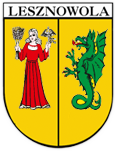 Urząd Gminy Lesznowolaul. Gminna 60, 05-506 Lesznowolatel. 22 708 91 01, e-mail.: gmina@lesznowola.plwww.lesznowola.pl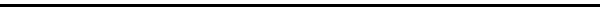 SYGN. POSTĘPOWANIA: RZP.271.24.01.2021SPECYFIKACJA WARUNKÓW ZAMÓWIENIAW POSTĘPOWANIU PROWADZONYM W TRYBIE PODSTAWOWYM, 
BEZ PRZEPROWADZENIA NEGOCJACJI NA PODSTAWIE ART. 275 PKT 1 USTAWY Z DNIA 11 WRZEŚNIA 2019 R. PRAWO ZAMÓWIEŃ PUBLICZNYCH(t.j. DZ. U. Z 2021 R. POZ. 1129, ZE ZMIANAMI),  Przedmiotem zamówienia jest: „Budowa drogi gminnej ( po śladzie  4KDZ i 2KDZ ) łączącej                      ul. Kuropatwy z ulicą Puławską i z planowaną ul. Europejską w Mysiadle – etap I:                    budowa sieci kanalizacji sanitarnej po zachodniej stronie ul. Puławskiej na terenie m.st. Warszawy”.   	NAZWA ORAZ ADRES ZAMAWIAJĄCEGO ORAZ WSKAZANIE OSÓB UPRAWNIONYCH DO KOMUNIKOWANIA SIĘ Z WYKONAWCAMI:Zamawiający: Gmina Lesznowola, ul. Gminna 60, 05-506 Lesznowolatel.: 22 708-91-13 Adres strony internetowej, na której jest prowadzone postępowanie oraz na której będą dostępne wszelkie dokumenty związane z prowadzoną procedurą: https://www.lesznowola.eobip.pl,  zakładka „PRZETARGI”.Adres poczty elektronicznej: rzp@lesznowola.plAdres skrzynki na e-PUAP: : /apq4u8b94x/SkrytkaESP Wskazanie osób uprawnionych do komunikowania się z Wykonawcami:1. W zakresie dotyczącym przedmiotu zamówienia:Pani Joanna Żurkowska – Beta, Kierownik Referatu Przygotowania i Realizacji Inwestycji                 tel. (22) 708-91-232. W zakresie dotyczącym zagadnień formalno - prawnych:Pan Tomasz Dziubak-Wysokiński – Kierownik Referatu Zamówień PublicznychPani Aneta Książek   – Główny Specjalista ds. zamówień publicznych. tel. (22) 708-91-13, adres e-mail: rzp@lesznowola.pl TRYB UDZIELENIA ZAMÓWIENIA.2.1. Niniejsze postępowanie o udzielenie zamówienia publicznego prowadzone jest w trybie podstawowym, na podstawie art. 275 pkt 1 ustawy z dnia 11 września 2019 r. - Prawo zamówień publicznych (t.j. Dz. U. z 2021 r., poz. 1129 ze zm.) [zwanej dalej także „ ustawą PZP" lub „uPzp”].2.2. W zakresie nieuregulowanym niniejszą specyfikacją warunków zamówienia, zwaną dalej  „SWZ”, zastosowanie mają przepisy uPzp.INFORMACJA, CZY ZAMAWIAJĄCY PRZEWIDUJE WYBÓR NAJKORZYSTNIEJSZEJ OFERTY Z MOŻLIWOŚCIĄ PROWADZENIA NEGOCJACJI.3.1. Postępowanie jest prowadzone w trybie podstawowym bez możliwości prowadzenia negocjacji złożonych ofert, czyli w trybie, o którym mowa w art. 275 pkt 1 Pzp. W związku z tym Zamawiający nie przewiduje wyboru najkorzystniejszej oferty z możliwością prowadzenia negocjacji.3.2. Zamawiający nie będzie stosował procedury, o której mowa w art. 139 Pzp, czyli tzw. „procedury odwróconej”, ponieważ uPzp przewiduje ją tylko dla przetargu nieograniczonego, który może być stosowany tylko w procedurach unijnych.3.3. W zakresie nieuregulowanym niniejszą specyfikacją warunków zamówienia, zwaną dalej „SWZ”, zastosowanie mają przepisy uPzp. W zakresie nieuregulowanym przez ww. akty prawne stosuje się przepisy ustawy z dnia 23 kwietnia 1964 r. - Kodeks cywilny (Dz. U. z 2020 r. poz. 1740). OPIS PRZEDMIOTU ZAMÓWIENIA.4.1. Przedmiot zamówienia: „Budowa drogi gminnej ( po śladzie  4KDZ i 2KDZ ) łączącej  ul. Kuropatwy z ulicą Puławską i z planowaną ul. Europejską w Mysiadle – etap I:                     budowa sieci kanalizacji sanitarnej po zachodniej stronie ul. Puławskiej na terenie m.st. Warszawy”      Przedmiotem zamówienia jest przebudowa kolektora  kanalizacji sanitarnej po zachodniej stronie ul. Puławskiej na terenie miasta stołecznego Warszawa.Zadanie obejmuje wydłużenie kolektora kanalizacji sanitarnej grawitacyjnej o długości ok. 100m         i średnicy 400 mm na odcinku od istniejącej studni na wysokości Cerkwi pod wezwaniem                Św. Zofii – Mądrości Bożej ul. Puławska 568 do granicy z Gminą Lesznowola.Zakres prac szczegółowo określony jest w przedmiarze robót. Obszar, na którym prowadzone będą prace pokazany jest na załącznikach graficznych oraz na rysunkach dodatkowych.W kwestii zakresu ilościowego inwestycji obowiązują ilości zawarte w przedmiarze robót.UWAGA: W trakcie przygotowywania oferty należy szczególnie starannie przeanalizować załączniki mapowe określające zakres prac oraz specyfikacje techniczną wykonania i odbioru robót.Uzasadnienie braku podziału zamówienia na części.Podział zadania na części jest niemożliwy ze względu na jego mały zakres. Podział zadania na części wydłużyłby czas realizacji oraz wpłynąłby na wzrost kosztów realizacji.Kody Wspólnego Słownika Zamówień (CPV):  45231300-8	Roboty budowlane w zakresie budowy wodociągów i rurociągów do odprowadzania ścieków, 45110000-1	Roboty w zakresie burzenia i rozbiórki obiektów budowlanych; roboty   ziemne,45233140-2	   Roboty drogowe45236000-0	   Wyrównywanie terenu	TERMIN WYKONANIA ZAMÓWIENIATermin wykonania zamówienia: 180 dni od daty zawarcia umowy. PODSTAWY WYKLUCZENIA Z POSTĘPOWANIA O UDZIELENIE ZAMÓWIENIA.Zgodnie z art. 108 ust. 1 ustawy Pzp z postępowania o udzielenie zamówienia wyklucza się wykonawcę: 6.1.1. będącego osobą fizyczną, którego prawomocnie skazano za przestępstwo: udziału w zorganizowanej grupie przestępczej albo związku mającym na celu popełnienie przestępstwa lub przestępstwa skarbowego, o którym mowa w art. 258 Kodeksu karnego, handlu ludźmi, o którym mowa w art. 189a Kodeksu karnego, o którym mowa w art. 228-230a, art. 250a Kodeksu karnego lub w art. 46 lub art. 48 ustawy z dnia 25 czerwca 2010 r. o sporcie, finansowania przestępstwa o charakterze terrorystycznym, o którym mowa w art. 165a Kodeksu karnego, lub przestępstwo udaremniania lub utrudniania stwierdzenia przestępnego pochodzenia pieniędzy lub ukrywania ich pochodzenia, o którym mowa w art. 299 Kodeksu karnego, o charakterze terrorystycznym, o którym mowa w art. 115 § 20 Kodeksu karnego, lub mające na celu popełnienie tego przestępstwa, powierzenia wykonania pracy małoletniemu cudzoziemcowi, o którym mowa w art. 9 ust. 2 ustawy z dnia 15 czerwca 2012 r. o skutkach powierzania wykonywania pracy cudzoziemcom przebywającym wbrew przepisom na terytorium Rzeczypospolitej Polskiej (Dz. U. poz. 769), przeciwko obrotowi gospodarczemu, o których mowa w art. 296-307 Kodeksu karnego, przestępstwo oszustwa, o którym mowa w art. 286 Kodeksu karnego, przestępstwo przeciwko wiarygodności dokumentów, o których mowa w art. 270-277d Kodeksu karnego, lub przestępstwo skarbowe, o którym mowa w art. 9 ust. 1 i 3 lub art. 10  ustawy z dnia 15 czerwca 2012 r. o skutkach powierzania wykonywania pracy cudzoziemcom przebywającym wbrew przepisom na terytorium Rzeczypospolitej Polskiej - lub za odpowiedni czyn zabroniony określony w przepisach prawa obcego; 6.1.2. jeżeli urzędującego członka jego organu zarządzającego lub nadzorczego, wspólnika spółki w spółce jawnej lub partnerskiej albo komplementariusza w spółce komandytowej lub komandytowo-akcyjnej lub prokurenta prawomocnie skazano za przestępstwo, o którym mowa w pkt 6.1.1.; wobec którego wydano prawomocny wyrok sądu lub ostateczną decyzję administracyjną ozaleganiu z uiszczeniem podatków, opłat lub składek na ubezpieczenie społeczne lub zdrowotne, chyba że wykonawca odpowiednio przed upływem terminu do składania wniosków o dopuszczenie do udziału w postępowaniu albo przed upływem terminu składania ofert dokonał płatności należnych podatków, opłat lub składek na ubezpieczenie społeczne lub zdrowotne wraz z odsetkami lub grzywnami lub zawarł wiążące porozumienie w sprawie spłaty tych należności; wobec którego prawomocnie orzeczono zakaz ubiegania się o zamówienia publiczne; jeżeli zamawiający może stwierdzić, na podstawie wiarygodnych przesłanek, że wykonawca zawarł z innymi wykonawcami porozumienie mające na celu zakłócenie konkurencji, w szczególności jeżeli należąc do tej samej grupy kapitałowej w rozumieniu ustawy z dnia 16 lutego 2007 r. o ochronie konkurencji i konsumentów, złożyli odrębne oferty, oferty częściowe lub wnioski o dopuszczenie do udziału w postępowaniu, chyba że wykażą, że przygotowali te oferty lub wnioski niezależnie od siebie;jeżeli, w przypadkach, o których mowa w art. 85 ust. 1, doszło do zakłócenia konkurencji wynikającego z wcześniejszego zaangażowania tego wykonawcy lub podmiotu, który należy z wykonawcą do tej samej grupy kapitałowej w rozumieniu ustawy z dnia 16 lutego 2007 r. o ochronie konkurencji i konsumentów, chyba że spowodowane tym zakłócenie konkurencji może być wyeliminowane w inny sposób niż przez wykluczenie wykonawcy z udziału w postępowaniu o udzielenie zamówienia. Zamawiający przewiduje fakultatywne wykluczenie Wykonawcy przewidziane na podstawieart. 109 ust. 1 pkt 4 uPzp., tj.:W stosunku do którego otwarto likwidację, ogłoszono upadłość, którego aktywami zarządza likwidator lub sąd, zawarł układ z wierzycielami, którego działalność gospodarcza jest zawieszona albo znajduje się on w innej tego rodzaju sytuacji wynikającej z podobnej procedury przewidzianej w przepisach miejsca wszczęcia tej procedury.Wykluczenie Wykonawcy następuje zgodnie z art. 111 ustawy Pzp. Wykonawca może zostać wykluczony przez Zamawiającego na każdym etapie postępowania o udzielenie zamówienia.  INFORMACJA O WARUNKACH UDZIAŁU W POSTĘPOWANIU O UDZIELENIE ZAMÓWIENIA.O udzielenie zamówienia mogą ubiega się wykonawcy, którzy spełniają warunki:zdolności do występowania w obrocie gospodarczym: Zamawiający nie precyzuje w tym zakresie wymagań, których spełnianie Wykonawca zobowiązany jest wykazać w sposób szczególny. uprawnień do prowadzenia określonej działalności gospodarczej lub zawodowej, o ile wynika to z odrębnych przepisów: Zamawiający nie precyzuje w tym zakresie wymagań, których spełnianie Wykonawca zobowiązany jest wykazać w sposób szczególny. sytuacji ekonomicznej lub finansowej:  Zamawiający nie precyzuje w tym zakresie żadnych wymagań, których spełnianie Wykonawca zobowiązany jest wykazać w sposób szczególny. zdolności technicznej lub zawodowej: warunek  dotyczący posiadania doświadczenia: Wykonawca musi wykazać, że w okresie ostatnich 5 lat przed upływem terminu składania ofert o udzielenie zamówienia, a jeżeli okres prowadzenia działalności jest krótszy - w tym okresie, wykonał co najmniej dwa zamówienia polegające na budowie lub przebudowie, kanalizacji sanitarnej w terenie zurbanizowanym o wartości brutto nie mniejszej niż 350 000,00 zł. każda (słownie: trzysta pięćdziesiąt tysięcy złotych 00/100). warunek dotyczący dysponowania osobami zdolnymi do wykonania zamówienia:  Wykonawca musi wykazać, że dysponuje do wykonania zamówienia co najmniej 1 osobą  posiadającą uprawnienia w specjalności instalacyjnej w zakresie sieci kanalizacyjnych  – bez ograniczeń.  Wykonawca może w celu potwierdzenia spełniania warunków udziału w postępowaniu lub kryteriów selekcji, w stosownych sytuacjach oraz w odniesieniu do konkretnego zamówienia, lub jego części, polegać na zdolnościach technicznych lub zawodowych lub sytuacji finansowej lub ekonomicznej podmiotów udostępniających zasoby, niezależnie od charakteru prawnego łączących go z nimi stosunków prawnych.W odniesieniu do warunków dotyczących wykształcenia, kwalifikacji zawodowych lub doświadczenia wykonawcy mogą polegać na zdolnościach podmiotów udostępniających zasoby, jeśli podmioty te wykonają roboty budowlane lub usługi, do realizacji których te zdolności są wymagane.Wykonawca, który polega na zdolnościach lub sytuacji podmiotów udostępniających zasoby, składa, wraz z ofertą, zobowiązanie podmiotu udostępniającego zasoby do oddania mu do dyspozycji niezbędnych zasobów na potrzeby realizacji danego zamówienia lub inny podmiotowy środek dowodowy potwierdzający, że wykonawca realizując zamówienie, będzie dysponował niezbędnymi zasobami tych podmiotów.Zobowiązanie podmiotu udostępniającego zasoby, o którym mowa w ust. 7.4, potwierdza, żestosunek łączący wykonawcę z podmiotami udostępniającymi zasoby gwarantuje rzeczywisty dostęp do tych zasobów oraz określa w szczególności:-  zakres dostępnych wykonawcy zasobów podmiotu udostępniającego zasoby;- sposób i okres udostępnienia wykonawcy i wykorzystania przez niego zasobów podmiotu udostępniającego te zasoby przy wykonywaniu zamówienia;- czy i w jakim zakresie podmiot udostępniający zasoby, na zdolnościach którego wykonawca polega w odniesieniu do warunków udziału w postępowaniu dotyczących wykształcenia, kwalifikacji zawodowych lub doświadczenia, zrealizuje roboty budowlane lub usługi, których wskazane zdolności dotyczą.Zamawiający nie  zastrzega, że o udzielenie zamówienia mogą ubiegać się wyłącznie wykonawcy mający status zakładu pracy chronionej, spółdzielnie socjalne oraz inni wykonawcy, których głównym celem lub głównym celem działalności ich wyodrębnionych organizacyjnie jednostek, które będą realizowały zamówienie, jest społeczna i zawodowa integracja osób społecznie marginalizowanych.Oceniając zdolność techniczną lub zawodową, zamawiający może, na każdym etapie postępowania, uznać, że wykonawca nie posiada wymaganych zdolności, jeżeli posiadanie przez wykonawcę sprzecznych interesów, w szczególności zaangażowanie zasobów technicznych lub zawodowych wykonawcy w inne przedsięwzięcia gospodarcze wykonawcy może mieć negatywny wpływ na realizację zamówienia. INFORMACJA O PODMIOTOWYCH ŚRODKACH DOWODOWYCH ŻĄDANYCH W CELU POTWIERDZENIE SPEŁNIANIA WARUNKÓW UDZIEŁU W POSTĘPOWANIU ORAZ WYKAZANIA BRAKU PODSTAW WYKLUCZENIA.8.1. Do oferty Wykonawca zobowiązany jest dołączyć aktualne na dzień składania ofert oświadczenie o spełnianiu warunków udziału w postępowaniu oraz o braku podstaw do wykluczenia z postępowania – sporządzone zgodnie z Załącznikiem nr  2 do SWZ.W przypadku wspólnego ubiegania się o zamówienie przez Wykonawców (dotyczy również wspólników spółki cywilnej) oświadczenia, o których mowa w ust. 8.1 SWZ składa każdy z Wykonawców wspólnie ubiegających się o zamówienie.  8.2. Informacje zawarte w oświadczeniach, o których mowa w ust. 8.1 SWZ stanowią wstępne potwierdzenie, że Wykonawca nie podlega wykluczeniu oraz spełnia warunki udziału w postępowaniu. 8.3. Zamawiający wezwie wykonawcę, którego oferta została najwyżej oceniona, do złożenia w wyznaczonym terminie, nie krótszym niż 5 dni od dnia wezwania, podmiotowych środków dowodowych, aktualnych na dzień ich złożenia. 8.4. Podmiotowe środki dowodowe wymagane od wykonawcy obejmują: 8.4.1. Oświadczenie wykonawcy o aktualności informacji zawartych w oświadczeniu, o którym mowa w art. 125 ust. 1 ustawy Pzp, w zakresie podstaw wykluczenia z postepowania wskazanych w pkt 6.1 i 6.2 SWZ.8.4.2. Wykaz robót budowlanych wykonanych nie wcześniej niż w okresie 5 lat przed upływem terminu składania ofert,  a jeżeli okres prowadzenia działalności jest krótszy – w tym okresie, wraz z podaniem ich rodzaju, wartości, daty i miejsca wykonania oraz podmiotów, na rzecz których roboty te zostały wykonane oraz załączeniem dowodów określających, czy te roboty budowlane zostały wykonane  należycie, przy czym dowodami, o których mowa, są referencje bądź inne dokumenty sporządzone przez podmiot, na rzecz którego roboty budowlane zostały wykonane, a jeżeli wykonawca z przyczyn niezależnych od niego nie jest w stanie uzyskać tych dokumentów – inne odpowiednie dokumenty – sporządzony według Załącznika nr 4  do SWZ.Uwaga:Jeżeli Wykonawca powołuje się na doświadczenie w realizacji robót budowlanych wykonywanych wspólnie z innymi Wykonawcami (w Konsorcjum), Wykaz, o którym mowa w pkt 8.4.2 SWZ dotyczy robót budowlanych, w których wykonywaniu Wykonawca ten bezpośrednio uczestniczył.8.4.3. Wykaz osób, skierowanych przez wykonawcę do realizacji zamówienia publicznego, w szczególności odpowiedzialnych za świadczenie usług, kontrolę jakości lub kierowanie budowlanymi, wraz z informacjami na temat ich kwalifikacji zawodowych, uprawnień, doświadczenia i wykształcenia niezbędnych do wykonania zamówienia publicznego, a także zakresu wykonywanych przez nie czynności oraz informacją o podstawie do dysponowania tymi osobami – sporządzony według Załącznika nr 5 do SWZ.  8.5. Okres wyrażony w latach, o którym mowa w ust. 8.4 pkt 8.4.2. liczy się wstecz od dnia, w którym upływa termin składania ofert. 8.6. Zamawiający nie wzywa do złożenia podmiotowych środków dowodowych, jeżeli: 8.6.1. może je uzyskać za pomocą bezpłatnych i ogólnodostępnych baz danych, w szczególności rejestrów publicznych w rozumieniu ustawy z dnia 17 lutego 2005 r. o informatyzacji działalności podmiotów realizujących zadania publiczne, o ile wykonawca wskazał w oświadczeniu, o którym mowa w art. 125 ust. 1 uPzp dane umożliwiające dostęp do tych środków; 8.6.2. podmiotowym środkiem dowodowym jest oświadczenie, którego treść odpowiada zakresowi oświadczenia, o którym mowa w art. 125 ust. 1 uPzp. 8.7. Wykonawca nie jest zobowiązany do złożenia podmiotowych środków dowodowych, które zamawiający posiada, jeżeli wykonawca wskaże te środki oraz potwierdzi ich prawidłowość i aktualność.8.8. W zakresie nieuregulowanym uPzp lub niniejszą SWZ do oświadczeń i dokumentów składanych przez Wykonawcę w postępowaniu zastosowanie mają w szczególności przepisy rozporządzenia Ministra Rozwoju Pracy i Technologii z dnia 23 grudnia 2020 r. w sprawie podmiotowych środków dowodowych oraz innych dokumentów lub oświadczeń, jakich może żądać zamawiający od wykonawcy oraz rozporządzenia Prezesa Rady Ministrów z dnia 30 grudnia 2020 r. w sprawie sposobu sporządzania i przekazywania informacji oraz wymagań technicznych dla dokumentów elektronicznych oraz środków komunikacji elektronicznej w postępowaniu o udzielenie zamówienia publicznego lub konkursie. 8.9. Wykonawca nie podlega wykluczeniu w okolicznościach określonych w art. 108 ust. 1 pkt 1, 2 i 5 uPzp, jeżeli udowodni zamawiającemu, że spełnił łącznie następujące przesłanki: 8.9.1. naprawił lub zobowiązał się do naprawienia szkody wyrządzonej przestępstwem, wykroczeniem lub swoim nieprawidłowym postępowaniem, w tym poprzez zadośćuczynienie pieniężne; 8.9.2. wyczerpująco wyjaśnił fakty i okoliczności związane z przestępstwem, wykroczeniem lub swoim nieprawidłowym postępowaniem oraz spowodowanymi przez nie szkodami, aktywnie współpracując odpowiednio z właściwymi organami, w tym organami ścigania, lub zamawiającym; 8.10. podjął konkretne środki techniczne, organizacyjne i kadrowe, odpowiednie dla zapobiegania dalszym przestępstwom, wykroczeniom lub nieprawidłowemu postępowaniu, w szczególności:  8.10.1. zerwał wszelkie powiązania z osobami lub podmiotami odpowiedzialnymi za nieprawidłowe postępowanie wykonawcy,  8.10.2. zreorganizował personel,  8.10.3. wdrożył system sprawozdawczości i kontroli,  8.10.4. utworzył struktury audytu wewnętrznego do monitorowania przestrzegania przepisów, wewnętrznych regulacji lub standardów,  8.10.5. wprowadził wewnętrzne regulacje dotyczące odpowiedzialności i odszkodowań za nieprzestrzeganie przepisów, wewnętrznych regulacji lub standardów.  8.11. Zamawiający ocenia, czy podjęte przez wykonawcę czynności, o których mowa w ust. 8.10., są wystarczające do wykazania jego rzetelności, uwzględniając wagę i szczególne okoliczności czynu wykonawcy. Jeżeli podjęte przez wykonawcę czynności, o których mowa w ust. 8.10., nie są wystarczające do wykazania jego rzetelności, zamawiający wyklucza wykonawcę. INFORMACJA O PRZEDMIOTOWYCH ŚRODKACH DOWODOWYCH.W niniejszym postępowaniu zamawiający nie stawia wymagań w zakresie przedmiotowych środków dowodowych w celu potwierdzenia zgodności oferowanych usług z wymaganiami określonymi w opisie przedmiotu zamówienia.INFORMACJA DLA WYKONAWCÓW WSPÓLNIE UBIEGAJĄCYCH SIĘ O UDZIELENIE ZAMÓWIENIA (SPÓŁKI CYWILNE/ KONSORCJA). 10.1. Wykonawcy mogą wspólnie ubiegać się o udzielenie zamówienia. W takim przypadku Wykonawcy ustanawiają pełnomocnika do reprezentowania ich w postępowaniu albo do reprezentowania i zawarcia umowy w sprawie zamówienia publicznego. Pełnomocnictwo winno być załączone do oferty.  10.2. W przypadku Wykonawców wspólnie ubiegających się o udzielenie zamówienia, oświadczenia, o których mowa w ust. 8.1 SWZ, składa każdy z wykonawców. Oświadczenia te potwierdzają brak podstaw wykluczenia oraz spełnianie warunków udziału w zakresie, w jakim każdy z wykonawców wykazuje spełnianie warunków udziału w postępowaniu.INFORMACJE DOTYCZĄCE SKŁADANIA PEŁNOMOCNICTWA LUBINNEGO DOKUMENTU POTWIERDZAJĄCEGO UMOCOWANIE DO REPREZENTOWANIA WYKONAWCY.11.1. Jeżeli w imieniu wykonawcy działa osoba, której umocowanie do jego reprezentowania nie wynika z odpisu lub informacji z Krajowego Rejestru Sądowego, Centralnej Ewidencji i Informacji o Działalności Gospodarczej lub innego właściwego rejestru, zamawiający może żądać od wykonawcy pełnomocnictwa lub innego dokumentu potwierdzającego umocowanie do reprezentowania wykonawcy.  11.2. Zapisy ust. 11.1. stosuje się odpowiednio do osoby działającej w imieniu wykonawców wspólnie ubiegających się o udzielenie zamówienia publicznego.  FORMA I POSTAĆ SKŁADANYCH OŚWIADCZEŃ I DOKUMENTÓW ORAZ OFERTY. 12.1. Podmiotowe środki dowodowe oraz inne dokumenty lub oświadczenia, o których mowa w rozporządzeniu Ministra Rozwoju z dnia 30 grudnia 2020 r. w sprawie podmiotowych środków dowodowych oraz innych dokumentów lub oświadczeń, jakich może żądać zamawiający od wykonawcy (Dz. U. poz. 2415), składa się w formie elektronicznej, w postaci elektronicznej opatrzonej podpisem zaufanym lub podpisem osobistym, lub w formie dokumentowej, w zakresie i w sposób określony w przepisach rozporządzenia Prezesa Rady Ministrów z dnia 30 grudnia 2020 r. w sprawie sposobu sporządzania i przekazywania informacji oraz wymagań technicznych dla dokumentów elektronicznych oraz środków komunikacji elektronicznej w postępowaniu o udzielenie zamówienia publicznego lub konkursie (Dz. U. poz. 2452) - dalej jako „rozporządzenie”. 12.2. Oferty, oświadczenia, o których mowa w art. 125 ust. 1 uPzp, podmiotowe środki dowodowe, w tym oświadczenie, o którym mowa w art. 117 ust. 4 uPzp, oraz zobowiązanie podmiotu udostępniającego zasoby, o którym mowa w art. 118 ust. 3 uPzp, zwane dalej „zobowiązaniem podmiotu udostępniającego zasoby”, przedmiotowe środki dowodowe, pełnomocnictwo, sporządza się w postaci elektronicznej, w formatach danych określonych w przepisach wydanych na podstawie art. 18 ustawy z dnia 17 lutego 2005 r. o informatyzacji działalności podmiotów realizujących zadania publiczne (Dz. U. z 2020 r. poz. 346, 568, 695, 1517 i 2320), z zastrzeżeniem formatów, o których mowa w art. 66 ust. 1 uPzp, z uwzględnieniem rodzaju przekazywanych danych. 12.3. Informacje, oświadczenia lub dokumenty, inne niż określone w § 2 ust. 1 rozporządzenia, przekazywane w postępowaniu, sporządza się w postaci elektronicznej, w formatach danych określonych w przepisach wydanych na podstawie art. 18 ustawy z dnia 17 lutego 2005 r. o informatyzacji działalności podmiotów realizujących zadania publiczne lub jako tekst wpisany bezpośrednio do wiadomości przekazywanej przy użyciu środków komunikacji elektronicznej, o których mowa w § 3 ust. 1 rozporządzenia. 12.4. W przypadku, gdy dokumenty elektroniczne w postępowaniu, przekazywane przy użyciu środków komunikacji elektronicznej, zawierają informacje stanowiące tajemnicę przedsiębiorstwa w rozumieniu przepisów ustawy z dnia 16 kwietnia 1993 r. o zwalczaniu nieuczciwej konkurencji (Dz. U. z 2020 r. poz. 1913 ze zm.), wykonawca, w celu utrzymania w poufności tych informacji, przekazuje je w wydzielonym i odpowiednio oznaczonym pliku. 12.5. Podmiotowe środki dowodowe, przedmiotowe środki dowodowe oraz inne dokumenty lub oświadczenia, sporządzone w języku obcym przekazuje się wraz z tłumaczeniem na język polski. 12.6. W przypadku, gdy podmiotowe środki dowodowe, przedmiotowe środki dowodowe, inne dokumenty, lub dokumenty potwierdzające umocowanie do reprezentowania odpowiednio wykonawcy, wykonawców wspólnie ubiegających się o udzielenie zamówienia publicznego, podmiotu udostępniającego zasoby na zasadach określonych w art. 118 uPzp lub podwykonawcy niebędącego podmiotem udostępniającym zasoby na takich zasadach, zwane dalej „dokumentami potwierdzającymi umocowanie do reprezentowania”, zostały wystawione przez upoważnione podmioty inne niż wykonawca, wykonawca wspólnie ubiegający się              o udzielenie zamówienia, podmiot udostępniający zasoby lub podwykonawca, zwane dalej „upoważnionymi podmiotami”, jako dokument elektroniczny, przekazuje się ten dokument.  12.7. W przypadku gdy podmiotowe środki dowodowe, przedmiotowe środki dowodowe, inne dokumenty, lub dokumenty potwierdzające umocowanie do reprezentowania, zostały wystawione przez upoważnione podmioty jako dokument w postaci papierowej, przekazuje się cyfrowe odwzorowanie tego dokumentu opatrzone kwalifikowanym podpisem elektronicznym, podpisem zaufanym lub podpisem osobistym, poświadczające zgodność cyfrowego odwzorowania                  z dokumentem w postaci papierowej. 12.8. Zgodnie z § 6 ust. 3 rozporządzenia poświadczenia zgodności cyfrowego odwzorowania                 z dokumentem w postaci papierowej, o którym mowa w § 6 ust. 2 rozporządzenia, dokonuje                   w przypadku:  12.8.1. podmiotowych środków dowodowych oraz dokumentów potwierdzających umocowanie do reprezentowania - odpowiednio wykonawca, wykonawca wspólnie ubiegający się o udzielenie zamówienia, podmiot udostępniający zasoby lub podwykonawca, w zakresie podmiotowych środków dowodowych lub dokumentów potwierdzających umocowanie do reprezentowania, które każdego z nich dotyczą;  12.8.2. przedmiotowych środków dowodowych, oświadczenia, o którym mowa w art. 117 ust. 4 uPzp, lub zobowiązania podmiotu udostępniającego zasoby - odpowiednio wykonawca lub wykonawca wspólnie ubiegający się o udzielenie zamówienia;  12.8.3. pełnomocnictwa - mocodawca. 12.9. Poświadczenia zgodności cyfrowego odwzorowania z dokumentem w postaci papierowej,  o którym mowa w § 6 ust. 2 rozporządzenia, może dokonać również notariusz. 12.10. Przez cyfrowe odwzorowanie, o którym mowa w rozporządzeniu, należy rozumieć dokument elektroniczny będący kopią elektroniczną treści zapisanej w postaci papierowej, umożliwiający zapoznanie się z tą treścią i jej zrozumienie, bez konieczności bezpośredniego dostępu do oryginału. 12.11. Podmiotowe środki dowodowe, w tym oświadczenie, o którym mowa w art. 117 ust. 4 ustawy Pzp, oraz zobowiązanie podmiotu udostępniającego zasoby, przedmiotowe środki dowodowe, niewystawione przez upoważnione podmioty, oraz pełnomocnictwo przekazuje się w postaci elektronicznej i opatruje się kwalifikowanym podpisem elektronicznym, podpisem zaufanym lub podpisem osobistym.  12.12. W przypadku gdy podmiotowe środki dowodowe, w tym oświadczenie, o którym mowa w art. 117 ust. 4 uPzp, oraz zobowiązanie podmiotu udostępniającego zasoby, przedmiotowe środki dowodowe, niewystawione przez upoważnione podmioty lub pełnomocnictwo, zostały sporządzone jako dokument w postaci papierowej i opatrzone własnoręcznym podpisem, przekazuje się cyfrowe odwzorowanie tego dokumentu opatrzone kwalifikowanym podpisem elektronicznym, podpisem zaufanym lub podpisem osobistym, poświadczającym zgodność cyfrowego odwzorowania z dokumentem w postaci papierowej. 12.13. Zgodnie z § 7 ust. 3 rozporządzenia poświadczenia zgodności cyfrowego odwzorowania z dokumentem w postaci papierowej, o którym mowa w ust. 12.2., dokonuje w przypadku:  12.13.1. podmiotowych środków dowodowych - odpowiednio wykonawca, wykonawca wspólnie ubiegający się o udzielenie zamówienia, podmiot udostępniający zasoby lub podwykonawca, w zakresie podmiotowych środków dowodowych, które każdego z nich dotyczą;12.13.2. przedmiotowego środka dowodowego, oświadczenia, o którym mowa w art. 117 ust. 4 uPzp, lub zobowiązania podmiotu udostępniającego zasoby - odpowiednio wykonawca lub wykonawca wspólnie ubiegający się o udzielenie zamówienia;  12.13.3. pełnomocnictwa - mocodawca. 12.14. Poświadczenia zgodności cyfrowego odwzorowania z dokumentem w postaci papierowej, o którym mowa w § 7 ust. 2 rozporządzenia, może dokonać również notariusz. 12.15. W przypadku przekazywania w postępowaniu dokumentu elektronicznego w formacie poddającym dane kompresji, opatrzenie pliku zawierającego skompresowane dokumenty kwalifikowanym podpisem elektronicznym, podpisem zaufanym lub podpisem osobistym, jest równoznaczne z opatrzeniem wszystkich dokumentów zawartych w tym pliku odpowiednio kwalifikowanym podpisem elektronicznym, podpisem zaufanym lub podpisem osobistym.  12.16. W przypadku, gdy podmiotowe środki dowodowe, przedmiotowe środki dowodowe lub inne dokumenty, dokumenty potwierdzające umocowanie do reprezentowania, zostały wystawione przez upoważnione podmioty jako dokument elektroniczny, przekazuje się uwierzytelniony wydruk wizualizacji treści tego dokumentu.  12.17. Uwierzytelniony wydruk, o którym mowa w § 9 ust. 5 rozporządzenia, zawiera w szczególności identyfikator dokumentu lub datę wydruku, a także własnoręczny podpis odpowiednio wykonawcy, wykonawcy wspólnie ubiegającego się o udzielenie zamówienia, podmiotu udostępniającego zasoby lub podwykonawcy, potwierdzający zgodność wydruku z treścią dokumentu elektronicznego.  12.18. Zamawiający może żądać przedstawienia oryginału lub notarialnie poświadczonej kopii, wyłącznie wtedy, gdy złożona kopia jest nieczytelna lub budzi wątpliwości co do jej prawdziwości. 12.19. Zgodnie z § 10 rozporządzenia dokumenty elektroniczne w postępowaniu musza spełniać łącznie następujące wymagania:  12.19.1. muszą być utrwalone w sposób umożliwiający ich wielokrotne odczytanie, zapisanie i powielenie, a także przekazanie przy użyciu środków komunikacji elektronicznej lub na informatycznym nośniku danych;  12.19.2. muszą umożliwiać prezentację treści w postaci elektronicznej, w szczególności przez wyświetlenie tej treści na monitorze ekranowym;  12.19.3. muszą umożliwiać prezentację treści w postaci papierowej, w szczególności za pomocą wydruku;  12.19.4. muszą zawierać dane w układzie niepozostawiającym wątpliwości co do treści i kontekstu zapisanych informacji.INFORMACJA O ŚRODKACH KOMUNIKACJI ELEKTRONICZNEJ, PRZY UŻYCIU KTÓRYCH ZAMAWIAJĄCY BĘDZIE KOMUNIKOWAŁ SIĘ                                    Z WYKONAWCAMI, ORAZ INFORMACJE O WYMAGANIACH TECHNICZNYCH I ORGANIZACYJNYCH SPORZĄDZANIA, WYSYŁANIA I ODBIERANIA KORESPONDENCJI ELEKTRONICZNEJ.13.1. Informacje ogólne: 13.1.1. W postępowaniu o udzielenie zamówienia komunikacja między Zamawiającym, a Wykonawcami odbywa się przy użyciu miniPortalu  https://miniPortal.uzp.gov.pl/,  ePUAP (Elektroniczna  Skrzynka Podawcza – nazwa – Urząd Gminy Lesznowola) https://epuap.gov.pl/wps/portal oraz poczty elektronicznej e-mail: rzp@lesznowola.pl. 13.1.2. Komunikacja między Zamawiającym a Wykonawcą odbywa się zgodnie z Rozporządzeniem Prezesa Rady Ministrów z dnia Prezesa Rady Ministrów z dnia 30 grudnia 2020 r. w sprawie sposobu sporządzania i przekazywania informacji oraz wymagań technicznych dla dokumentów elektronicznych oraz środków komunikacji elektronicznej w postępowaniu o udzielenie zamówienia publicznego lub konkursie (Dz.U. 2020 poz. 2452) .13.1.3. Wykonawca zamierzający wziąć udział w postępowaniu o udzielenie zamówienia publicznego musi posiadać konto na ePUAP. Wykonawca posiadający konto na ePUAP ma dostęp do formularzy: złożenia, zmiany, wycofania oferty lub wniosku oraz do formularza do komunikacji. 13.1.4. Wymagania techniczne i organizacyjne wysyłania i odbierania dokumentów elektronicznych, elektronicznych kopii dokumentów i oświadczeń oraz informacji przekazywanych przy ich użyciu zostały opisane w „Instrukcji użytkowania systemu miniPortal” oraz „Regulaminie ePUAP”. 13.1.5. Maksymalny rozmiar plików przesyłanych za pośrednictwem dedykowanych formularzy do: złożenia, zmiany, wycofania oferty lub wniosku oraz do komunikacji wynosi 150 MB.  13.1.6. Za datę przekazania oferty, wniosków, zawiadomień, dokumentów elektronicznych, oświadczeń lub elektronicznych kopii dokumentów lub oświadczeń oraz innych informacji przyjmuje się datę ich przekazania na ePUAP. 13.1.7. Identyfikator postępowania dla niniejszego postępowania dostępny jest na Liście wszystkich postępowań na miniPortalu.   13.2. Złożenie oferty: 13.2.1. Wykonawca składa ofertę w postępowaniu za pośrednictwem „Formularza do złożenia, zmiany, wycofania oferty lub wniosku” dostępnego na ePUAP i udostępnionego również na miniPortalu.  Cały proces szyfrowania oferty ma miejsce na stronie miniPortal uzp.gov.pl. Sposób złożenia oferty w tym zaszyfrowania oferty opisany został w „Instrukcji użytkownika systemu miniPortal - ePUAP”. W formularzu oferty Wykonawca zobowiązany jest podać adres skrzynki ePUAP, na którym prowadzona będzie korespondencja związana z postępowaniem. Wykonawca, aby wziąć  udział w postepowaniu o udzielenie zamówienia publicznego i złożyć ofertę do postępowania musi założyć konto na Platformie ePUAP. Po założeniu konta Wykonawca ma dostęp do formularzy do złożenia, zmiany, wycofania oferty lub wniosku oraz do formularza do komunikacji. Aby złożyć ofertę użytkownik wybiera formularz do złożenia, zmiany, wycofania oferty. 13.2.2. Oferta powinna być sporządzona w języku polskim, z zachowaniem postaci elektronicznej w szczególności w formacie danych .doc, .docx, .pdf i podpisana kwalifikowanym podpisem elektronicznym lub podpisem zaufanym lub podpisem osobistym. Sposób złożenia oferty w tym zaszyfrowania oferty opisany został w „Instrukcji użytkowania systemu miniPortal”.   13.2.3. Wszelkie informacje stanowiące tajemnicę przedsiębiorstwa w rozumieniu ustawy z dnia 16 kwietnia 1993 r. o zwalczaniu nieuczciwej konkurencji, które Wykonawca zastrzeże jako tajemnicę przedsiębiorstwa, powinny zostać złożone w osobnym pliku wraz z jednoczesnym zaznaczeniem polecenia „Załącznik stanowiący tajemnicę przedsiębiorstwa” a następnie wraz z plikami stanowiącymi jawną część skompresowane do jednego pliku archiwum (ZIP).  13.2.4. Wykonawca może przed upływem terminu do składania ofert zmienić lub wycofać ofertę za pośrednictwem „Formularza do złożenia, zmiany, wycofania oferty lub wniosku” dostępnego na ePUAP i udostępnionych również na miniPortalu. Sposób zmiany i wycofania oferty został opisany w Instrukcji użytkownika dostępnej na miniPortalu. 13.2.5. Wykonawca po upływie terminu do składania ofert nie może skutecznie dokonać zmiany ani wycofać złożonej oferty. 13.3. Sposób komunikowania się Zamawiającego z Wykonawcami (nie dotyczy składania ofert):13.3.1. W postępowaniu o udzielenie zamówienia komunikacja pomiędzy Zamawiającym, a Wykonawcami w szczególności składanie oświadczeń, wniosków (innych niż wskazanych w 
pkt 2 SWZ), zawiadomień oraz przekazywanie informacji odbywa się elektronicznie za pośrednictwem dedykowanego formularza dostępnego na ePUAP (Elektroniczna Skrzynka Podawcza – nazwa – Urząd Gminy Lesznowola) oraz udostępnionego przez miniPortal (Formularz do komunikacji). We wszelkiej korespondencji związanej z niniejszym postępowaniem Zamawiający i Wykonawcy posługują się numerem ogłoszenia (BZP lub ID postępowania). 13.3.2. Zamawiający może również komunikować się z Wykonawcami za pomocą poczty elektronicznej, e-mail: rzp@lesznowola.pl  13.3.3. Dokumenty elektroniczne, oświadczenia lub elektroniczne kopie dokumentów lub oświadczeń składane są przez Wykonawcę za pośrednictwem Formularza do komunikacji jako załączniki. Zamawiający dopuszcza również możliwość składania dokumentów elektronicznych, oświadczeń lub elektronicznych kopii dokumentów lub oświadczeń za pomocą poczty elektronicznej, na wskazany w pkt 13.3.2 SWZ adres e-mail. Sposób sporządzenia dokumentów elektronicznych, oświadczeń lub elektronicznych kopii dokumentów lub oświadczeń musi być zgodny z: Rozporządzeniem Prezesa Rady Ministrów z dnia Prezesa Rady Ministrów z dnia 30 grudnia 2020 r. w sprawie sposobu sporządzania i przekazywania informacji oraz wymagań technicznych dla dokumentów elektronicznych oraz środków komunikacji elektronicznej w postępowaniu o udzielenie zamówienia publicznego lub konkursie (Dz.U. 2020 poz. 2452) oraz z: Rozporządzeniem Ministra Rozwoju, Pracy i Technologii z dnia 23 grudnia 2020 r. w sprawie podmiotowych środków dowodowych oraz innych dokumentów lub oświadczeń jakich może żądać zamawiający od wykonawcy  (Dz. U. 2020  poz. 2415)  13.3.4. Jeżeli Zamawiający lub Wykonawca przekazują oświadczenia, wnioski, zawiadomienia oraz informacje przy użyciu środków komunikacji elektronicznej, każda ze stron na żądanie drugiej strony niezwłocznie potwierdza fakt ich otrzymania. 13.3.5. Korespondencja w postępowaniu prowadzona jest w języku polskim. Oznacza to, że wszelka korespondencja w języku obcym winna być złożona wraz z tłumaczeniem na język polski. 13.3.6. W przypadku podmiotów wspólnych wszelka korespondencja prowadzona będzie wyłącznie z pełnomocnikiemXIV.  	WZÓR UMOWY W SPRAWIE ZAMÓWIENIA PUBLICZNEGO, KTÓRY ZOSTANIE WPROWADZONY DO TREŚCI TEJ UMOWY.Wzór umowy w sprawie zamówienia publicznego stanowi	 Załącznik nr 8 do SWZ.XV. WSKAZANIE OSÓB UPRAWNIONYCH DO KOMUNIKOWANIA SIĘ Z WYKONAWCAMI. 15.1. Zgodnie z art. 20 ust. 1 uPzp postępowanie o udzielenie zamówienia, z zastrzeżeniem wyjątków przewidzianych w uPzp, prowadzi się pisemnie.  15.2. Komunikacja, w tym składanie ofert, wymiana informacji oraz przekazywanie dokumentów lub oświadczeń między zamawiającym a wykonawcą, z uwzględnieniem wyjątków określonych w uPzp, odbywa się przy użyciu środków komunikacji elektronicznej.  15.3. Komunikacja ustna dopuszczalna jest w odniesieniu do informacji, które nie są istotne, w szczególności nie dotyczą ogłoszenia o zamówieniu lub SWZ, a także ofert. XVI. TERMIN ZWIĄZANIA OFERTĄ.16.1. Wykonawca pozostaje związany ofertą  przez 30 dni od upływu terminu składania ofert , przy czym pierwszym dniem związania ofertą jest dzień, w którym upływa termin składania ofert, to jest do dnia:  16 grudnia 2021 r. 16.2. Bieg terminu związania oferta rozpoczyna się wraz z upływem terminu składania ofert.  XVII. OPIS SPOSOBU PRZYGOTOWYWANIA OFERTY.17.1. Wykonawca może złożyć jedną ofertę w niniejszym postępowaniu. Oferta, oświadczenia oraz dokumenty, dla których Zamawiający określił wzory w formie załączników do niniejszej SWZ, winny być sporządzone zgodnie z tymi wzorami co do treści oraz opisu kolumn i wierszy.  17.2. Wykonawca składa ofertę za pośrednictwem Formularza do złożenia, zmiany, wycofania oferty lub wniosku dostępnego na ePUAP (Elektronicznej Skrzynki Podawczej – nazwa – Urząd Gminy Lesznowola) i udostępnionego również na miniPortalu. W formularzu oferty Wykonawca jest zobowiązany podać adres skrzynki ePUAP, na którym prowadzona będzie korespondencja związana z postępowaniem. 17.3. Wykonawca przygotuje elektroniczną ofertę, podpisuje ją kwalifikowanym podpisem elektronicznym lub podpisem zaufanym lub podpisem osobistym, szyfruje ofertę i wysyła ją do Zamawiającego za pośrednictwem dedykowanych formularzy dostępnych na platformie ePUAP (Elektroniczna Skrzynka Podawcza – nazwa – Urząd Gminy Lesznowola). 17.4. Oferta powinna być sporządzona w języku polskim z zachowaniem postaci elektronicznej w szczególności w formacie danych .doc, .docx lub .pdf i podpisana kwalifikowanym podpisem elektronicznym lub podpisem zaufanym lub podpisem osobistym przez osobę/osoby uprawnioną/uprawnione pod rygorem nieważności. Sposób złożenia oferty, w tym zaszyfrowania oferty opisany został w „Instrukcji użytkowania systemu miniPortal”.   17.5. Oferta wraz ze wszystkimi wymaganymi dokumentami muszą być podpisane przez osoby uprawnione do reprezentacji podmiotów składających te dokumenty. 17.6. Pełnomocnictwo – jeżeli dotyczy - musi być załączone do oferty w oryginale w takiej samej formie jak składana oferta tj. w formie elektronicznej lub postaci elektronicznej opatrzonej podpisem zaufanym lub osobistym. Dopuszcza się także złożenie elektronicznej kopii pełnomocnictwa sporządzonego uprzednio w formie pisemnej, w formie elektronicznego poświadczenia sporządzonego stosownie do art. 97 § 2 ustawy z dnia 14 lutego 1991 r. prawo o notariacie, które to poświadczenie notariusz opatruje kwalifikowanym podpisem elektronicznym bądź też opatrzenie skanu pełnomocnictwa sporządzonego uprzednio w formie pisemnej kwalifikowanym podpisem, podpisem zaufanym lub podpisem osobistym mocodawcy. Elektroniczna kopia pełnomocnictwa nie może być uwierzytelniona przez upełnomocnionego.  17.7. W przypadku składania oferty przez Wykonawców wspólnie ubiegających się o udzielenie zamówienia - pełnomocnictwo do reprezentowania wszystkich Wykonawców wspólnie ubiegających się o udzielenie zamówienia, ewentualnie umowę o współdziałaniu, z której będzie wynikać przedmiotowe pełnomocnictwo. Pełnomocnik może być ustanowiony do reprezentowania Wykonawców w postępowaniu albo reprezentowania w postępowaniu i zawarcia umowy.  17.8. Zamawiający informuje, iż zgodnie z art. 18 ust. 3 uPzp nie ujawnia się informacji stanowiących tajemnicę przedsiębiorstwa w rozumieniu przepisów ustawy z dnia 16 kwietnia 1993 r. o zwalczaniu nieuczciwej konkurencji, jeżeli wykonawca, wraz z przekazaniem takich informacji, zastrzegł, że nie mogą być one udostępniane oraz wykazał, że zastrzeżone informacje stanowią tajemnicę przedsiębiorstwa. Wykonawca nie może zastrzec informacji, o których mowa w art. 222 ust. 5 uPzp. 17.9. Wszelkie informacje stanowiące tajemnicę przedsiębiorstwa w rozumieniu ustawy z dnia 
16 kwietnia 1993 r. o zwalczaniu nieuczciwej konkurencji, które Wykonawca zastrzeże, jako tajemnicę przedsiębiorstwa, powinny zostać złożone w osobnym pliku wraz z jednoczesnym zaznaczeniem polecenia „Załącznik stanowiący tajemnicę przedsiębiorstwa”, a następnie wraz z plikami stanowiącymi jawną część skompresowane do jednego pliku archiwum (ZIP).  Zamawiający nie ujawni informacji stanowiących tajemnicę przedsiębiorstwa w rozumieniu przepisów o zwalczaniu nieuczciwej konkurencji, jeżeli Wykonawca, nie później niż w terminie składania ofert, zastrzegł, że nie mogą być one udostępniane oraz wykazał, iż zastrzeżone informacje stanowią tajemnicę przedsiębiorstwa. Zaleca się, aby uzasadnienie, o którym mowa powyżej było sformułowane w sposób umożliwiający jego udostępnienie inny uczestnikom postępowania.Uwaga:Zastrzegając informacje w ofercie Wykonawca winien mieć na względzie, że zastrzeżona informacja ma charakter tajemnicy przedsiębiorstwa, jeśli spełnia poniższe warunki, określone w art. 11 ust. 2 ustawy o zwalczaniu nieuczciwej konkurencji tj.: ma charakter techniczny, technologiczny, organizacyjny przedsiębiorstwa lub posiada wartość gospodarczą, oraz jako całość lub w szczególnym zestawieniu i zbiorze elementów nie są powszechnie znane osobom zwykle zajmującym się tym rodzajem informacji, albo nie są łatwo dostępne dla takich osób, o ile uprawniony do korzystania z informacji lub rozporządzenia nimi podjął, przy zachowaniu należytej staranności, działania w celu utrzymania ich w poufności. W nawiązaniu do orzecznictwa arbitrażowego i sądowego, należy przyjąć, iż sferą tajemnicy można objąć tylko takie informacje, które są znane jedynie poszczególnym osobom lub określonej grupie osób. Obszar ten nie może się rozciągać na informacje powszechnie znane lub te, o których treści każdy zainteresowany może się legalnie dowiedzieć.17.10. Poświadczenia za zgodność z oryginałem dokonuje odpowiednio Wykonawca, podmiot, na którego zdolnościach lub sytuacji polega Wykonawca, Wykonawcy wspólnie ubiegający się o udzielenie zamówienia publicznego albo podwykonawca, w zakresie dokumentów lub oświadczeń, które każdego z nich dotyczą. 17.11. Poświadczenie za zgodność z oryginałem elektronicznej kopii dokumentu lub oświadczenia, następuje przy użyciu kwalifikowanego podpisu elektronicznego.  17.12. W przypadku przekazywania przez Wykonawcę elektronicznej kopii dokumentu lub oświadczenia, opatrzenie jej kwalifikowanym podpisem elektronicznym lub podpisem zaufanym lub podpisem osobistym przez wykonawcę albo odpowiednio przez podmiot, na którego zdolnościach lub sytuacji polega wykonawca na zasadach określonych w art. 118 uPzp, albo przez podwykonawcę jest równoznaczne z poświadczeniem elektronicznej kopii dokumentu lub oświadczenia za zgodność z oryginałem. 17.13. W przypadku przekazywania przez Wykonawcę dokumentu elektronicznego w formacie poddającym dane kompresji, opatrzenie pliku zawierającego skompresowane dane kwalifikowanym podpisem elektronicznym lub podpisem zaufanym lub podpisem osobistym jest równoznaczne z poświadczeniem przez wykonawcę za zgodność z oryginałem wszystkich elektronicznych kopii dokumentów zawartych w tym pliku, z wyjątkiem kopii poświadczonych odpowiednio przez innego wykonawcę ubiegającego się wspólnie z nim o udzielenie zamówienia, przez podmiot, na którego zdolnościach lub sytuacji polega wykonawca, albo przez podwykonawcę.  17.14. Postępowanie prowadzone jest w języku polskim. Oznacza to, że oferta, oświadczenia oraz każdy dokument złożony wraz z ofertą sporządzony w języku obcym winien być złożony wraz z tłumaczeniem na język polski. 17.15. Na ofertę składają się następujące dokumenty: 17.15.1. Formularz ofertowy przygotowany wg wzoru – sporządzony według Załącznika nr 1 do SWZ. 17.15.2. Oświadczenie o spełnianiu warunków udziału w postępowaniu oraz oświadczenie o braku podstaw do wykluczenia z postępowania – sporządzone według Załącznika nr 2 do SWZ. 17.15.3. Zobowiązanie podmiotu trzeciego do oddania swego zasobu na potrzeby wykonawcy składającego ofertę – jeżeli dotyczy – sporządzone według Załącznika nr 7 do SWZ. 17.15.4. Wykonawca, w przypadku polegania na zdolności lub sytuacji podmiotów udostępniających zasoby, przedstawia wraz z oświadczeniem, o którym mowa w pkt 17.15.2 SWZ także oświadczenie podmiotu udostępniającego zasoby, potwierdzające brak podstaw wykluczenia tego podmiotu oraz odpowiednio spełnianie warunków udziału w postepowaniu w zakresie, w jakim Wykonawca powołuje się na jego zasoby – sporządzone według Załącznika nr 2 do SWZ. 17.15.5. Wykonawcy wspólnie ubiegający się o udzielenie zamówienia dołączają do oferty oświadczenie, z którego wynika, które roboty budowlane wykonają poszczególni Wykonawcy – sporządzone według Załącznika nr 6 do SWZ.17.15.6. Pełnomocnictwo/Pełnomocnictwa dla osoby/osób podpisujących ofertę, jeżeli oferta jest podpisana przez pełnomocnika – jeżeli dotyczy. W przypadku składania oferty przez Wykonawców wspólnie ubiegających się o udzielenie zamówienia - pełnomocnictwo do reprezentowania wszystkich Wykonawców wspólnie ubiegających się o udzielenie zamówienia, ewentualnie umowę o współdziałaniu, z której będzie wynikać przedmiotowe pełnomocnictwo należy złożyć wraz z ofertą. Pełnomocnik może być ustanowiony do reprezentowania Wykonawców w postępowaniu albo reprezentowania w postępowaniu i zawarcia umowy. 17.15.7. Oświadczenia i/lub dokumenty, na podstawie których Zamawiający dokona oceny skuteczności zastrzeżenia informacji zawartych w ofercie, stanowiących tajemnicę przedsiębiorstwa, w rozumieniu przepisów o zwalczaniu nieuczciwej konkurencji (jeżeli Wykonawca zastrzega takie informacje).17.16. Zmiana, wycofanie oferty. 17.16.1. Wykonawca może przed upływem terminu do składania ofert zmienić lub wycofać ofertę za pośrednictwem „Formularza do złożenia, zmiany, wycofania oferty lub wniosku” dostępnego na ePUAP (Elektronicznej Skrzynki Podawczej – nazwa – Urząd Gminy Lesznowola) i udostępnionych również na miniPortalu. Sposób zmiany i wycofania oferty został opisany w „Instrukcji użytkownika” dostępnej na miniPortalu. 17.16.2. Wykonawca po upływie terminu do składania ofert nie może skutecznie dokonać zmiany ani wycofać złożonej oferty.  XVIII. MIEJSCE ORAZ TERMIN SKŁADANIA I OTWARCIA OFERT.18.1.Wykonawca składa ofertę za pośrednictwem „Formularza do złożenia, zmiany, wycofania oferty lub wniosku” dostępnego na ePUAP (Elektronicznej Skrzynki Podawczej – nazwa – Urząd Gminy Lesznowola) i udostępnionego również na miniPortalu.  18.2. Ofertę należy złożyć: do dnia 17 listopada 2021 r. do godz. 11:00.18.3. Zamawiający najpóźniej przed otwarciem ofert udostępni na stronie internetowej  prowadzonego postępowanie informację o kwocie jaką zamierza przeznaczyć na sfinansowanie zamówienia.   18.4. Otwarcie ofert nastąpi: w dniu 17 listopada 2021 r. o godz. 12:00.18.5. Otwarcie ofert nie jest publicznie dostępne.18.6. Otwarcie ofert następuje poprzez użycie zakładki do szyfrowania ofert dostępnej na miniPortalu i jest dokonywane poprzez odszyfrowanie i otwarcie ofert.  18.7. W przypadku awarii systemu teleinformatycznego przy użyciu którego następuję otwarcie, która powoduje brak możliwości otwarcia ofert w terminie określonym w pkt 18.4., otwarcie ofert nastąpi niezwłocznie po usunięciu awarii. 18.8. Zamawiający niezwłocznie po otwarciu ofert udostępni na stronie internetowej prowadzonego postępowania http://www.lesznowola.eobip.pl  w zakładce „Przetargi” informacje dotyczące: a) nazw albo imion i nazwisk oraz siedzib lub miejscach prowadzonej działalności gospodarczej bądź miejsca zamieszkania wykonawców, których oferty zostały otwarte;  b) cen zawartych w ofertach;XIX. SPOSÓB OBLICZENIA CENY.19.1. Wynagrodzenie za realizację przedmiotu zamówienia ustala się w formie wynagrodzenia ryczałtowego, o którym mowa w art. 632 Kodeksu cywilnego.19.2. Cena ofertowa za wykonanie przedmiotu zamówienia będzie określona przez Wykonawcę na podstawie:1) Projekt techniczny wraz z rysunkami dodatkowymi – stanowiący załącznik nr 92) Specyfikacja wykonania i odbioru robót budowlanych – stanowiąca załącznik nr 103) Przedmiaru robót – stanowiący załącznik nr 11Wykonawca w cenie ofertowej powinien uwzględnić wszystkie koszty niezbędne do prawidłowego wykonania przedmiotu zamówienia określonego w/w dokumentach oraz w projektowanych postanowieniach umowy.Nie uwzględnienie przez Wykonawcę kosztów niezbędnych do wykonania przedmiotowego zamówienia stanowi element jego ryzyka i nie będzie skutkować zwiększeniem ceny ofertowej.Uwaga:Zamawiający nie wymaga sporządzenia i dołączenia do oferty przetargowej kosztorysu ofertowego. W przypadku dołączenia przez Wykonawcę do oferty kosztorysu ofertowego jego zawartość nie będzie podlegała ocenie w ramach procedury oceny ofert.19.3. W formularzu „OFERTA” należy podać cenę netto, stawkę podatku VAT, wartość podatku VAT oraz cenę brutto za wykonanie całego przedmiotu zamówienia.19.4. W cenie oferty uwzględnia się zysk Wykonawcy oraz wszystkie wymagane przepisami podatki i opłaty, a w szczególności podatek VAT.  W cenie oferty uwzględnia się podatek od towarów i usług oraz podatek akcyzowy, jeżeli na podstawie odrębnych przepisów sprzedaż towaru (usługi) podlega obciążeniu podatkiem od towarów i usług lub podatkiem akcyzowym. Przez cenę rozumie się także stawkę taryfową. 19.5. Ustalenie prawidłowej stawki podatku VAT/podatku akcyzowego, zgodnej z obowiązującymi przepisami ustawy o podatku od towarów i usług/podatku akcyzowym, należy do Wykonawcy. 19.6. Zamawiający informuje, że w przypadku towarów i usług wymienionych w załączniku 
nr 15 do Ustawy z dnia 11 marca 2004 r. o podatku od towarów  i usług, zmienionej ustawą (Dz. U. z 2020 r. poz. 106), zgodnie z zapisami  w art. 108 a Ustawy, podatnicy są obowiązani zastosować mechanizm podzielonej płatności (tzw. MPP).  19.7. Podane ceny muszą być wyrażone w PLN, z dokładnością do dwóch miejsc po przecinku. Kwoty należy zaokrąglić do pełnych groszy, przy czym końcówki poniżej 0,5 grosza pomija się, a końcówki 0,5 i wyższe zaokrągla się do 1 grosza (ostatnią pozostawioną cyfrę powiększa się o jednostkę). 19.8. Podana w ofercie cena musi uwzględniać wszystkie wymagania Zamawiającego określone w niniejszej SWZ, obejmować wszystkie koszty, jakie poniesie Wykonawca z tytułu należytego oraz zgodnego z umową i obowiązującymi przepisami wykonania przedmiotu zamówienia. 19.9. Sposób zapłaty i rozliczenia za realizację niniejszego zamówienia zostały określone we wzorze umowy stanowiącym Załącznik nr 8 do SWZ.XX. OPIS KRYTERIÓW, KTÓRYMI ZAMAWIAJĄCY BĘDZIE SIĘ KIEROWAŁ PRZY WYBORZE OFERTY, WRAZ Z PODANIEM ZNACZENIA TYCH KRYTERIÓW I SPOSOBU OCENY OFERT.20.1. Za ofertę najkorzystniejszą zostanie uznana oferta zawierająca najkorzystniejszy bilans punktów w  kryteriach:Cena ofertowa brutto – CTermin gwarancji – Tg20.2. Powyższym kryteriom Zamawiający przypisał następujące znaczenie:20.3. Zasady oceny ofert według ustalonych kryteriów. Cena ofertowa brutto -  60 %Ocena ofert dokonywana będzie w kryterium Cena ofertowa brutto – według następującego wzoru:		         najniższa cena ofertowa brutto	C = ----------------------------------------------------  x 60 pkt.		      cena ofertowa brutto z oferty badanej Termin gwarancji -  40 % Uwaga: Minimalny dopuszczalny okres gwarancji wynosi 36 miesięcy, a maksymalny 
72 miesięcy.  Okres gwarancji określony przez Wykonawcę w formularzu ofertowym, nie może ulec zmianie po złożeniu oferty. Ocena ofert dokonywana będzie w kryterium Termin gwarancji – według następującego wzoru:               X – 36	Tg = -------------------------  x 40 pkt.                   36gdzie: X - Termin gwarancji z badanej oferty. Następnie dla poszczególnych ofert nastąpi zsumowanie punktów według wzoru:Wz = C + Tggdzie:Wz – łączna suma punktów dla ocenianej oferty.C - ilość punktów w kryterium Cena ofertowa bruttoTg – ilość punktów w kryterium Termin gwarancji20.4. Przyjmuje się, że 1% = 1 pkt i tak zostanie przeliczona liczba punktów.20.5. Za najkorzystniejszą zostanie uznana oferta, która uzyska łącznie najwyższą liczbę punktów, przyznaną przez komisję przetargową wg. wzorów z pkt 20.3.20.6. Jeżeli nie można wybrać najkorzystniejszej oferty z uwagi na to, że zostały złożone oferty o takiej samej cenie lub koszcie, zamawiający wzywa wykonawców, którzy złożyli te oferty, do złożenia w terminie określonym przez zamawiającego ofert dodatkowych. 20.7. Wykonawcy, składający oferty dodatkowe, nie mogą zaoferować cen wyższych niż zaoferowane w złożonych ofertach. XXI. INFORMACJE O FORMALNOŚCIACH, JAKIE POWINNY ZOSTAĆ DOPEŁNIONE PO WYBORZE OFERTY W CELU ZAWARCIA UMOWY W SPRAWIE ZAMÓWIENIA PUBLICZNEGO.21.1. Zamawiający zawiera umowę w sprawie zamówienia publicznego w terminie określonym w informacji o wyborze najkorzystniejszej oferty, zgodnie z ustawą Pzp.21.2. W przypadku wyboru jako oferty najkorzystniejszej, oferty Wykonawców wspólnie ubiegających się o udzielenie zamówienia, należy przed podpisaniem umowy o zamówienie publiczne przedłożyć Zamawiającemu umowę regulującą współpracę tych Wykonawców.21.3. Zaleca się, aby umowa konsorcjum regulująca współpracę Wykonawców wspólnie ubiegających się o udzielenie zamówienia w szczególności zawierała postanowienia wynikające z charakteru konsorcjum:21.3.1. określenie stron umowy z oznaczeniem lidera konsorcjum,21.3.2. cel zawarcia umowy,21.3.3. czas trwania konsorcjum (obejmujący okres realizacji przedmiotu zamówienia, gwarancji i rękojmi),21.3.4. zapis o solidarnej odpowiedzialności każdego członka konsorcjum wobec Zamawiającego za wykonanie umowy,21.3.5. wyłączenie możliwości wypowiedzenia umowy konsorcjum przez któregokolwiek z jego członków do czasu wykonania przedmiotu zamówienia.21.4. W przypadku niedopełnienia przez Wykonawcę formalności, o których mowa w Rozdziale XXI SWZ będzie uznane przez Zamawiającego za tożsame z uchylaniem się od zawarcia umowy.XXII. WYMAGANIA DOTYCZĄCE WADIUM.Zamawiający nie żąda od Wykonawcy wniesienia wadium.  XXIII. WYMAGANIA DOTYCZĄCE ZABEZPIECZENIA NALEŻYTEGO WYKONANIA UMOWY.Zamawiający nie żąda wniesienia zabezpieczenia należytego wykonania umowy XXIV. INFORMACJA O PRZEWIDYWANYCH ZAMÓWIENIACH, O KTÓRYCH MOWA W ART. 214 UST. 1 PKT 7 UPZP. Zamawiający przewiduje możliwość udzielenia zamówień polegających na powtórzeniu podobnych usług lub robót budowlanych o których mowa w myśl art. 214 ust. 1, pkt 7 uPzp tj.:tj. w okresie 3 lat od dnia udzielenia zamówienia podstawowego, dotychczasowemu wykonawcy robót budowlanych, zamówień polegających na powtórzeniu podobnych robót budowlanych, o wartości nie większej niż 20% wartości zamówienia podstawowego.Przedmiotowe zamówienia zostały przewidziane w ogłoszeniu o zamówieniu dla zamówienia podstawowego i będą zgodne z jego przedmiotem, całkowita wartość tych zamówień została uwzględniona przy obliczeniu jego wartości, a zamówienia będą polegać w szczególności na robotach: rozbiórkowych, ziemnych, montażowych, odtworzeniowych.XXV. INFORMACJA O OBOWIĄZKU OSOBISTEGO WYKONANIA PRZEZ WYKONAWCĘ KLUCZOWYCH ZADAŃ, JEŻELI ZAMAWIAJĄCY DOKONUJE TAKIEGO ZASTRZEŻENIA ZGODNIE Z ART. 60 I ART. 121 USTAWY PZP.25.1. Zamawiający nie zastrzega obowiązku osobistego wykonania przez poszczególnych wykonawców wspólnie ubiegających się o udzielenie zamówienia kluczowych zadań.25.2. Zamawiający nie zastrzega obowiązku osobistego wykonania przez wykonawcę kluczowych zadań. Wykonawca może powierzyć wykonanie części zamówienia podwykonawcy.XXVI. WYMAGANIA W ZAKRESIE ZATRUDNIENIA OSÓB, O KTÓRYCH MOWA W ART. 96 UST. 2 PKT 2 USTAWY PZP (KLAUZULA SPOŁECZNA).26.1. Zamawiający, działając na podstawie art. 95 ust. 1 ustawy Pzp informuje, iż wymaga zatrudnienia przez Wykonawcę i Podwykonawcę/ów na podstawie stosunku pracy osób, wykonujących czynności w zakresie realizacji zamówienia, polegających na wykonywaniu pracy w sposób określony w art. 22 § 1 ustawy z dnia 26 czerwca 1974 roku – Kodeks pracy (tekst jednolity: Dz.U. 2020 poz. 1320 ze zm.). Wymóg ten dotyczy osób, które wykonują czynności bezpośrednio związane z wykonaniem robót budowlanych – jeżeli wykonanie tych czynności polega na wykonaniu pracy w rozumieniu przepisów Kodeksu pracy, o ile czynności te nie będą wykonywane osobiście przez osoby prowadzące działalność gospodarczą.26.2. Warunki, o których mowa w pkt 26.1 SWZ zostaną spełnione poprzez zatrudnienie na podstawie umowy o pracę nowych pracowników lub wyznaczenie do realizacji zamówienia zatrudnionych już osób wykonujących czynności w zakresie prac budowlanych, w tym w szczególności: roboty rozbiórkowe, ziemne, montażowe i odtworzeniowe. 26.3. W takcie realizacji zamówienia Zamawiający uprawniony jest do wykonywania czynności kontrolnych wobec Wykonawcy odnośnie spełniania przez Wykonawcę lub Podwykonawcę/ów wymogu zatrudnienia na podstawie umowy o pracę osób wykonujących wskazane w pkt 26.2 SWZ czynności, zgodnie z projektowanymi postanowieniami umowy.  XXVII. POUCZENIE O ŚRODKACH OCHRONY PRAWNEJ PRZYSŁUGUJĄCYCH WYKONAWCY.27.1. Środki ochrony prawnej przysługują Wykonawcy, a także innemu podmiotowi, jeżeli ma lub miał interes w uzyskaniu niniejszego zamówienia oraz poniósł lub może ponieść szkodę w wyniku naruszenia przez Zamawiającego przepisów uPzp.27.2. Odwołanie przysługuje wyłącznie od niezgodnej z przepisami ustawy czynności Zamawiającego podjętej w postępowaniu o udzielenie zamówienia lub zaniechania czynności, do której Zamawiający jest zobowiązany na podstawie ustawy. Szczegółowo zasady i terminy wnoszenia odwołań uregulowane zostały w art. 513-515 uPzp.27.3. Skarga do sądu przysługuje Stronom, oraz uczestnikom postępowania odwoławczego na orzeczenie Krajowej Izby Odwoławczej. Szczegółowo zasady i terminy wnoszenia skargi do sądu uregulowane zostały w art. 579 i następne uPzp.XXVIII. KLAUZULA INFORMACYJNA DOTYCZĄCA RODO.Zgodnie z art. 13 rozporządzenia Parlamentu Europejskiego i Rady (UE) 2016/679 z dnia 
27 kwietnia 2016 r. w sprawie ochrony osób fizycznych w związku z przetwarzaniem danych osobowych i w sprawie swobodnego przepływu takich danych oraz uchylenia dyrektywy 95/46/WE informujemy, iż:administratorem danych osobowych jest Gmina Lesznowola, ul. Gminna 60, 05-506 Lesznowola. Dane kontaktowe: Gmina Lesznowola, ul. Gminna 60, 05-506 Lesznowola, tel. (22) 757-93-40, fax. (22) 757-92-70, email: rodo@lesznowola.pl.dane kontaktowe inspektora ochrony danych: mail: inspektor@lesznowola.pl, adres do korespondencji: Inspektor ochrony danych, Gmina Lesznowola, ul. Gminna 60, 05-506 Lesznowola.dane osobowe przetwarzane są w następujących celach:przeprowadzenie postępowania o udzielenie zamówienia publicznego,zawarcie umowy w sprawie zamówienia publicznego,realizacja umowy w sprawie zamówienia publicznego,archiwizacja dokumentacji postępowania o udzielenie zamówienia publicznego.podstawę przetwarzania danych osobowych stanowi art. 6 ust. 1 lit. a) i b) oraz lit. c) RODO – wskazane przepisy pozwalają administratorowi danych na podjęcie działań przed zawarciem umowy z osobą, której dane dotyczą lub wykonanie umowy, której stroną jest osoba, której dane dotyczą; wypełnienie obowiązku prawnego ciążącego na administratorze danych osobowych wynikającego z następujących przepisów: ustawy z dnia 11.09.2019 r. Prawo zamówień publicznych (t.j. Dz. U z. 2021 r. poz. 1129 ze zm.) (zwana dalej „ustawą Pzp”) oraz przepisów wykonawczych do niej wydanych, a w zakresie nieuregulowanym ww. przepisami oraz wykraczającym poza zakres danych niezbędnych do zawarcia lub wykonania umowy, dane przetwarzane są na podstawie zgody, osoby której dane dotyczą.dane osobowe będą przekazywane innym odbiorcom tj.:- Microsoft Ireland Operations Ltd, One Microsoft Place, South County Business Park Leopardstown Dublin 18, D18 P521 Irlandia – usługa Office 365,- „PolGuard Consulting” Sp. z o.o., ul. Ogórkowa 45A/10, 04-998 Warszawa - usługa IOD,ponadto odbiorcami danych mogą być w przyszłości również następujące podmioty:- Strony postępowania,- Biuletyn Informacji Publicznej,- Urząd Zamówień Publicznych,- Urząd Publikacji Unii Europejskiej, - Bank,- inne organy publiczne oraz podmioty upoważnione na podstawie przepisów prawa.okres, przez który dane osobowe będą przechowywane:dane osobowe przetwarzane w celu wypełnienia obowiązku prawnego administratora danych osobowych będą przechowywane przez okres wymagany przepisami prawa, który w tym przypadku wynosi:1) zgodnie z ustawą z dnia 11.09.2019 r. Prawo zamówień publicznych (t.j. Dz. U. z 2021 r. poz. 1129 ze zm.) – 4 lata od dnia zakończenia postepowania o udzielenie zamówienia, a jeżeli czas trwania umowy przekracza 4 lata, umowę przechowuje się przez cały czas trwania umowy.2) zgodnie z Rozporządzeniem Prezesa Rady Ministrów z dnia 18.01.2011 r. w sprawie instrukcji kancelaryjnej, jednolitych rzeczowych wykazów akt oraz instrukcji w sprawie organizacji i zakresu działania archiwów zakładowych (Dz. U. z 2011 r., 
Nr 14, poz. 67) oraz ustawą z dnia 14.07.1983 r. o narodowym zasobie archiwalnym i archiwach (t.j. Dz. U. z 2020 r. poz. 164):- 5 lat – dokumentacja zamówień publicznych,- 10 lat – umowy zawarte w wyniku postępowania w trybie zamówień publicznych.dane przetwarzane w celu zawarcia lub wykonania umowy będą przechowywane przez okres obowiązywania umowy, a po jego upływie przez okres niezbędny do zabezpieczenia lub dochodzenia ewentualnych roszczeń, wypełnienia obowiązku prawnego administratora danych (np. wynikającego z przepisów podatkowych lub rachunkowych), dane przetwarzane na podstawie zgody przechowywane będą do czasu wycofania zgody.osobie, której dane są przetwarzane:na podstawie wskazanych w pkt d przepisów prawa, przysługuje prawo do żądania od administratora dostępu do danych osobowych jej dotyczących, ich sprostowania, ograniczenia przetwarzania lub usunięcia - w przypadku niezgodnego z prawem przetwarzania danych, ewentualnie w przypadku gdy dane osobowe nie są już niezbędne dla celów, w których zostały zebrane,w celu podjęcia działań przed zawarciem umowy z osobą, której dane dotyczą lub wykonania umowy, której stroną jest osoba, której dane dotyczą, przysługuje prawo do żądania od administratora dostępu do danych osobowych jej dotyczących, ich sprostowania, ograniczenia przetwarzania lub usunięcia - w przypadku niezgodnego z prawem przetwarzania danych, ewentualnie w przypadku gdy dane osobowe nie są już niezbędne dla celów, w których zostały zebrane,na podstawie zgody osoby, której dane dotyczą przysługuje prawo do cofnięcia zgody w dowolnym momencie bez wpływu na zgodność z prawem przetwarzania, którego dokonano na podstawie zgody przed jej cofnięciem. Jeżeli dane przetwarzane są w sposób zautomatyzowany, osobie której dane dotyczą przysługuje również prawo do przenoszenia danych. Ponadto osobie, której dane dotyczą przysługuje prawo do żądania od administratora dostępu do danych osobowych jej dotyczących, ich sprostowania, ograniczenia przetwarzania lub usunięcia - o ile osoba, której dane dotyczą cofnęła zgodę na ich przetwarzanie, a żądanie dotyczy danych przetwarzanych na podstawie zgody i nie ma innych przesłanek ich przetwarzania, jak również w przypadku niezgodnego z prawem przetwarzania danych, ewentualnie w przypadku gdy dane osobowe nie są już niezbędne dla celów, w których zostały zebrane,skorzystanie przez osobę, której dane osobowe dotyczą, z uprawnienia do sprostowania lub uzupełnienia, o którym mowa w art. 16 rozporządzenia 2016/679, nie może skutkować zmianą wyniku postępowania o udzielenie zamówienia ani zmianą postanowień umowy w sprawie zamówienia publicznego w zakresie niezgodnym z ustawą,w postępowaniu o udzielenie zamówienia zgłoszenie żądania ograniczenia przetwarzania, o którym mowa w art. 18 ust. 1 rozporządzenia 2016/679, nie ogranicza przetwarzania danych osobowych do czasu zakończenia tego postępowania. osobie, której dane są przetwarzane przysługuje prawo do wniesienia skargi do polskiego organu nadzorczego lub organu nadzorczego innego państwa członkowskiego Unii Europejskiej, właściwego ze względu na miejsce zwykłego pobytu lub pracy osoby, której dane dotyczą lub ze względu na miejsce domniemanego naruszenia RODO. podanie danych przetwarzanych: na podstawie przepisów wskazanych w pkt d przepisów prawa jest obowiązkiem ustawowym i jako takie jest niezbędne w celu określonym w pkt c. Konsekwencje niepodania danych wynikają z ustawy Pzp i będą polegać na odrzuceniu oferty z postępowania,w zakresie niezbędnym do podjęcie działań przed zawarciem umowy z osobą, której dane dotyczą lub wykonania umowy, której stroną jest osoba, której dane dotyczą jest dobrowolne, jednak niezbędne w celu podjęcia działań przed zawarciem umowy na żądanie osoby, której dane dotyczą lub wykonania umowy, której stroną jest osoba, której dane dotyczą. W przypadku niepodania danych umowa nie zostanie zawarta,w zakresie danych przetwarzanych na podstawie zgody jest dobrowolne, nie jest wymogiem ustawowym, umownym lub warunkiem zawarcia umowy. Nie ma żadnych konsekwencji niepodania danych osobowych, poza tym, iż w takim przypadku może być utrudnione porozumiewanie się oraz realizacja przedmiotu zamówienia.   Zgodnie z art. 14 rozporządzenia Parlamentu Europejskiego i Rady (UE) 2016/679 z dnia 
27 kwietnia 2016 r. w sprawie ochrony osób fizycznych w związku z przetwarzaniem danych osobowych i w sprawie swobodnego przepływu takich danych oraz uchylenia dyrektywy 95/46/WE informujemy, iż:administratorem danych osobowych jest Gmina Lesznowola, ul. Gminna 60, 05-506 Lesznowola. Dane kontaktowe: Gmina Lesznowola, ul. Gminna 60, 05-506 Lesznowola, tel. (22) 757-93-40, fax. (22) 757-92-70, email: rodo@lesznowola.pl.dane kontaktowe inspektora ochrony danych: mail: inspektor@lesznowola.pl, adres do korespondencji: Inspektor ochrony danych, Gmina Lesznowola, ul. Gminna 60, 05-506 Lesznowola.dane osobowe przetwarzane są w następujących celach:przeprowadzenie postępowania o udzielenie zamówienia publicznego,zawarcie umowy w sprawie zamówienia publicznego,realizacja umowy w sprawie zamówienia publicznego,archiwizacja dokumentacji postępowania o udzielenie zamówienia publicznego.podstawę przetwarzania danych osobowych stanowi art. 6 ust. 1 lit. a) i b) oraz lit. c) RODO – wskazane przepisy pozwalają administratorowi danych na podjęcie działań przed zawarciem umowy z osobą, której dane dotyczą lub wykonanie umowy, której stroną jest osoba, której dane dotyczą; wypełnienie obowiązku prawnego ciążącego na administratorze danych osobowych wynikającego z następujących przepisów: ustawy z dnia 11.09.2019 r. Prawo zamówień publicznych (t.j. Dz. U z. 2021 r. poz. 1129 ze zm.) (zwana dalej „ustawą Pzp”) oraz przepisów wykonawczych do niej wydanych, a w zakresie nieuregulowanym ww. przepisami oraz wykraczającym poza zakres danych niezbędnych do zawarcia lub wykonania umowy, dane przetwarzane są na podstawie zgody, osoby której dane dotyczą.dane osobowe będą przekazywane innym odbiorcom tj.:- Microsoft Ireland Operations Ltd, One Microsoft Place, South County Business Park Leopardstown Dublin 18, D18 P521 Irlandia – usługa Office 365,- „PolGuard Consulting” Sp. z o.o., ul. Ogórkowa 45A/10, 04-998 Warszawa - usługa IOD,ponadto odbiorcami danych mogą być w przyszłości również następujące podmioty:- Strony postępowania,- Biuletyn Informacji Publicznej,- Urząd Zamówień Publicznych,- Urząd Publikacji Unii Europejskiej, - Bank,- inne organy publiczne oraz podmioty upoważnione na podstawie przepisów prawa.okres, przez który dane osobowe będą przechowywane:dane osobowe przetwarzane w celu wypełnienia obowiązku prawnego administratora danych osobowych będą przechowywane przez okres wymagany przepisami prawa, który w tym przypadku wynosi:1) zgodnie z ustawą z dnia 11.09.2019 r. Prawo zamówień publicznych (t.j. Dz. U. z 2021 r. poz. 1129 ze zm.) – 4 lata od dnia zakończenia postepowania o udzielenie zamówienia, a jeżeli czas trwania umowy przekracza 4 lata, umowę przechowuje się przez cały czas trwania umowy.2) zgodnie z Rozporządzeniem Prezesa Rady Ministrów z dnia 18.01.2011 r. w sprawie instrukcji kancelaryjnej, jednolitych rzeczowych wykazów akt oraz instrukcji w sprawie organizacji i zakresu działania archiwów zakładowych (Dz. U. z 2011 r., 
Nr 14, poz. 67) oraz ustawą z dnia 14.07.1983 r. o narodowym zasobie archiwalnym i archiwach (t.j. Dz. U. z 2020 r. poz. 164):- 5 lat – dokumentacja zamówień publicznych,- 10 lat – umowy zawarte w wyniku postępowania w trybie zamówień publicznych.dane przetwarzane w celu zawarcia lub wykonania umowy będą przechowywane przez okres obowiązywania umowy, a po jego upływie przez okres niezbędny do zabezpieczenia lub dochodzenia ewentualnych roszczeń, wypełnienia obowiązku prawnego administratora danych (np. wynikającego z przepisów podatkowych lub rachunkowych), dane przetwarzane na podstawie zgody przechowywane będą do czasu wycofania zgody.osobie, której dane są przetwarzane:na podstawie wskazanych w pkt d przepisów prawa, przysługuje prawo do żądania od administratora dostępu do danych osobowych jej dotyczących, ich sprostowania, ograniczenia przetwarzania lub usunięcia - w przypadku niezgodnego z prawem przetwarzania danych, ewentualnie w przypadku gdy dane osobowe nie są już niezbędne dla celów, w których zostały zebrane,w celu podjęcia działań przed zawarciem umowy z osobą, której dane dotyczą lub wykonania umowy, której stroną jest osoba, której dane dotyczą, przysługuje prawo do żądania od administratora dostępu do danych osobowych jej dotyczących, ich sprostowania, ograniczenia przetwarzania lub usunięcia - w przypadku niezgodnego z prawem przetwarzania danych, ewentualnie w przypadku gdy dane osobowe nie są już niezbędne dla celów, w których zostały zebrane,na podstawie zgody osoby, której dane dotyczą przysługuje prawo do cofnięcia zgody w dowolnym momencie bez wpływu na zgodność z prawem przetwarzania, którego dokonano na podstawie zgody przed jej cofnięciem. Jeżeli dane przetwarzane są w sposób zautomatyzowany, osobie której dane dotyczą przysługuje również prawo do przenoszenia danych. Ponadto osobie, której dane dotyczą przysługuje prawo do żądania od administratora dostępu do danych osobowych jej dotyczących, ich sprostowania, ograniczenia przetwarzania lub usunięcia - o ile osoba, której dane dotyczą cofnęła zgodę na ich przetwarzanie, a żądanie dotyczy danych przetwarzanych na podstawie zgody i nie ma innych przesłanek ich przetwarzania, jak również w przypadku niezgodnego z prawem przetwarzania danych, ewentualnie w przypadku gdy dane osobowe nie są już niezbędne dla celów, w których zostały zebrane,skorzystanie przez osobę, której dane osobowe dotyczą, z uprawnienia do sprostowania lub uzupełnienia, o którym mowa w art. 16 rozporządzenia 2016/679, nie może skutkować zmianą wyniku postępowania o udzielenie zamówienia ani zmianą postanowień umowy w sprawie zamówienia publicznego w zakresie niezgodnym z ustawą,w postępowaniu o udzielenie zamówienia zgłoszenie żądania ograniczenia przetwarzania, o którym mowa w art. 18 ust. 1 rozporządzenia 2016/679, nie ogranicza przetwarzania danych osobowych do czasu zakończenia tego postępowania. osobie, której dane są przetwarzane przysługuje prawo do wniesienia skargi do polskiego organu nadzorczego lub organu nadzorczego innego państwa członkowskiego Unii Europejskiej, właściwego ze względu na miejsce zwykłego pobytu lub pracy osoby, której dane dotyczą lub ze względu na miejsce domniemanego naruszenia RODO,administrator danych przetwarza następujące kategorie danych osobowych: imię, nazwisko, adres, stanowisko, numer telefonu, adres poczty e-mail,źródłem, z którego pozyskano dane osobowe jest Wykonawca (Oferent).XXIX. POZOSTAŁE POSTANOWIENIA.29.1. Zamawiający nie dopuszcza możliwości złożenia oferty wariantowej, o której mowa w 
art. 92 ust. 1 ustawy Pzp tzn. oferty przewidującej odmienny sposób wykonania zamówienia niż określony w niniejszej SWZ. 29.2. Zamawiający nie zamierza w ramach niniejszego postepowania zawrzeć umowy ramowej, o której mowa w art. 7 pkt 26 ustawy Pzp.29.3. Zamawiający nie zamierza ustanowić dynamicznego systemu zakupów, o którym mowa w art. 7 pkt 5 ustawy Pzp.29.4. Zamawiający nie przewiduje możliwości złożenia oferty w postaci katalogu elektronicznego, o którym mowa w art. 93 ust. 2 ustawy Pzp.29.5. Zamawiający nie przewiduje udzielania zaliczek na poczet wykonania zamówienia, o których mowa w art. 442 ustawy Pzp.29.6. Zamawiający nie przewiduje wyboru najkorzystniejszej oferty z zastosowaniem aukcji elektronicznej. 29.7. Zamawiający nie przewiduje zwrotu kosztów udziału w postępowaniu.29.8. Postępowanie prowadzone jest w języku polskim. XXX. ZAŁĄCZNIKI.Na niniejszą SWZ składają się następujące załączniki:Załącznik nr 1 –  Formularz „OFERTA”.Załącznik nr 2 - Oświadczenie Wykonawcy dotyczące spełniania warunków udziału w  postępowaniu oraz przesłanek wykluczenia z postępowania.Załącznik nr 3 - Oświadczenie Wykonawcy o aktualność informacji zawartych w oświadczeniu Wykonawcy dotyczącym spełniania warunków udziału w postępowaniu oraz przesłanek wykluczenia z postępowania.Załącznik nr 4 - Wykaz wykonanych robót budowlanych.Załącznik nr 5 – Wykaz osób skierowanych przez Wykonawcę do realizacji zamówienia.Załącznik nr 6 - Oświadczenie Wykonawców wspólnie ubiegających się o udzielenie zamówienia.Załącznik nr 7 – Zobowiązanie podmiotu do oddania Wykonawcy do dyspozycji niezbędnych zasobów na potrzeby wykonania zamówienia.Załącznik nr 8 – Wzór umowy.Załącznik nr 9 – Projekt techniczny wraz z rysunkami dodatkowymi.Załącznik nr 10 – Specyfikacja Techniczna Wykonania i Odbioru robót budowlanych.Załącznik nr 11 – Przedmiar robótUWAGA:Zapisy niniejszej specyfikacji warunków zamówienia (SWZ) chronione są postanowieniami ustawy z dnia 
4 lutego 1994 r. o prawie autorskim i prawach pokrewnych (t.j. Dz. U. z 2019 r. poz. 1231 ze zm.). Wykorzystanie specyfikacji warunków zamówienia w całości lub części w celach innych niż złożenie oferty w postępowaniu oraz udział w postępowaniu w szczególności jej: utrwalanie i zwielokrotnianie – wytwarzanie określoną techniką egzemplarzy, w tym techniką drukarską, reprograficzną, zapisu magnetycznego oraz techniką cyfrową, obrót oryginałem albo egzemplarzami, na których SWZ utrwalono – wprowadzenie do obrotu, użyczenie lub najem oryginału albo egzemplarzy; w zakresie rozpowszechniania – publiczne wystawienie, wyświetlenie, odtworzenie, a także publiczne udostępnienie w taki sposób, aby każdy mógł mieć do niej dostęp w miejscu i w czasie przez siebie wybranym skutkowało będzie odpowiedzialnością za naruszenie praw autorskich stosownie do art. 79 ustawy z dnia 4 lutego 1994 r. o prawie autorskim i prawach pokrewnych oraz może stanowić czyn nieuczciwej konkurencji w rozumieniu ustawy z dnia 16 kwietnia 1993 r. o zwalczaniu nieuczciwej konkurencji (t.j. Dz. U. z 2020 r. poz. 1913).									 ZAŁĄCZNIK NR 1 DO SWZFORMULARZ OFERTYO F E R T A……………………………………………………………………………………………………………………Nazwa (firma) wykonawcy / wykonawców wspólnie ubiegających się o udzielenie zamówienia……………………………………………………………………………………………………………………Adres wykonawcy / wykonawców wspólnie ubiegających się o udzielenie zamówienia……………………………………………………………………………………………………………………Regon oraz NIP wykonawcy/ wykonawców wspólnie ubiegających się o udzielenie zamówienia……………………………………………………………………………………………………………………adres skrzynki na ePUAP, adres e-mail, numer telefonu………………………………………………………………………………………………………Osoba upoważniona do reprezentacji Wykonawcy(ów) i podpisująca ofertę1. Nawiązując do ogłoszenia o zamówieniu w postępowaniu o udzielenie zamówienia publicznego w trybie podstawowym pod nazwą: „Budowa  drogi gminnej ( po śladzie 4KDZ i 2KDZ ) łączącej ul. Kuropatwy z ulicą Puławską i z planowaną ul  Europejską w Mysiadle – etap I: budowa sieci kanalizacji sanitarnej po zachodniej stronie ul. Puławskiej na terenie                 m.st. Warszawy” oferujemy wykonanie zamówienia za następujące wynagrodzenie ryczałtowe:  - cena netto (bez podatku VAT) w zł: ......................................................................................... (słownie złotych: ………............................................................................................................)- podatek VAT:  23 %- wartość podatku VAT w zł.: .....................................................................................................- cena brutto (łącznie z podatkiem VAT) w zł: ..................................................................... (słownie złotych: ………………………………..………….......................................................)2. Udzielamy gwarancji na przedmiot zamówienia na okres: …………………… miesięcy, licząc od daty odbioru końcowego robót. Uwaga: Zamawiający wymaga gwarancji minimum: 36 miesięcy, ale nie więcej niż 72 miesiące. Ustala się długość okresu rękojmi równą okresowi gwarancji zaproponowaną przez Wykonawcę w ofercie.3. Oświadczamy, że zapoznałem(liśmy) się z SWZ (w tym ze wzorem umowy ) i nie wnosimy do nich zastrzeżeń oraz przyjmuję(emy) warunki w nim zawarte.4. Gwarantuję(emy) wykonanie niniejszego zamówienia zgodnie z treścią SWZ, wyjaśnieniami do SWZ oraz wprowadzonymi do niej zmianami.5. Oświadczamy, że w przypadku uznania mojej(naszej) oferty za najkorzystniejszą zobowiązuję(emy) się zawrzeć umowę w miejscu i terminie wskazanym przez Zamawiającego.6. Oświadczamy, że składam(y) niniejszą ofertę [we własnym imieniu] / [jako Wykonawcy wspólnie ubiegający się o udzielenie zamówienia].7. Oświadczamy, że nie uczestniczę(ymy), jako Wykonawca w jakiejkolwiek innej ofercie złożonej w celu udzielenia niniejszego zamówienia.8. Oświadczamy, że uważam(y) się za związanego(ych) niniejszą ofertą przez okres 30 dni od momentu upływu terminu złożenia ofert.9. Oświadczamy, że wykonam(y) przedmiot zamówienia w terminie określonym w SWZ.10. Oświadczamy, że akceptuję(emy) warunki płatności określone przez Zamawiającego w projektowanych postanowieniach umowy.11. Oświadczam(y), że wszystkie informacje podane w załączonych oświadczeniach są aktualne i zgodne z prawdą oraz zostały przedstawione z pełną świadomością konsekwencji wprowadzenia zamawiającego w błąd przy przedstawieniu informacji.12. Oświadczamy, że wszystkie dane osobowe wskazane przez nas w treści jakichkolwiek dokumentów złożonych w celu ubiegania się o udzielenie zamówienia publicznego w niniejszym postępowaniu pozyskaliśmy i przetwarzamy zgodnie z powszechnie obowiązującymi przepisami prawa.13. Zobowiązujemy się do przekazania wszystkim osobom, których dane osobowe udostępniliśmy Zamawiającemu w celu ubiegania się o udzielenie niniejszego zamówienia publicznego oraz w związku z zawarciem umowy i jej realizacją, informacji, o których mowa w art. 14 RODO, zgodnie z postanowieniami pkt XVIII SWZ, chyba że ma zastosowanie co najmniej jedno z wyłączeń, o których mowa w art. 14 ust. 5 RODO. 14. Oświadczamy, że [nie zamierzamy powierzać do podwykonania żadnej części niniejszego zamówienia / następujące części niniejszego zamówienia zamierzamy powierzyć podwykonawcom]*: Uwaga:Jeżeli wykonawca nie wypełni formularza ofertowego w zakresie pkt 14 to Zamawiający uzna, że zamówienie zostanie wykonane osobiście, bez udziału podwykonawców. 15. Oświadczamy, iż Zamawiający może samodzielnie pobrać z ogólnodostępnych i bezpłatnych baz danych dokumenty zawierające informacje o organach i osobach uprawnionych do reprezentacji Wykonawcy: - aktualny odpis z Krajowego Rejestru Sądowego (KRS) ze strony internetowej: https://ems.ms.gov.pl/krs/wyszukiwaniepodmiotu,* Nr KRS (Krajowy Rejestr Sądowy):  …….……..………………………..,lub w przypadku Wykonawców zagranicznych informacja z odpowiedniego rejestru ze strony internetowej: ………………………..…………………*- aktualny odpis z Centralnej Ewidencji i Informacji o Działalności Gospodarczej (CEIDG) ze strony internetowej: https://prod.ceidg.gov.pl/CEIDG/CEIDG.Public.UI/Search.aspx*. 16. Uprawnionym do kontaktów z Zamawiającym jest: ............................................................................................... tel. ............................................... .17. Oświadczamy, że jeśli – do upływu terminu związania ofertą nastąpią jakiekolwiek zmiany sytuacji w zakresie dotyczącym podmiotu składającego ofertę (przedstawionej w naszych dokumentach wchodzących w skład oferty) natychmiast powiadomimy o nich na piśmie Zamawiającego.18. Pozostałe dane Wykonawcy/ Wykonawców*.Czy wykonawca:a) jest mikroprzedsiębiorstwem *b) jest małym przedsiębiorstwem*c) jest średnim przedsiębiorstwem*Uwaga: *zaznaczyć odpowiednie. Przez Mikroprzedsiębiorstwo rozumie się: przedsiębiorstwo, które zatrudnia mniej niż 10 osób i którego roczny obrót lub roczna suma bilansowa nie przekracza 2 milionów EUR.Przez Małe przedsiębiorstwo rozumie się: przedsiębiorstwo, które zatrudnia mniej niż 50 osób i którego roczny obrót lub roczna suma bilansowa nie przekracza 10 milionów EUR.Przez Średnie przedsiębiorstwa rozumie się: przedsiębiorstwa, które nie są mikroprzedsiębiorstwami ani małymi przedsiębiorstwami i które zatrudniają mniej niż 250 osób i których roczny obrót nie przekracza 50 milionów EUR lub roczna suma bilansowa nie przekracza 43 milionów EUR.Powyższe informacje są wymagane wyłącznie do celów statystycznych. Informujemy, że**:wybór oferty nie będzie prowadzić do powstania u zamawiającego obowiązku podatkowego*,wybór oferty będzie prowadzić do powstania u zamawiającego obowiązku podatkowego w odniesieniu do następujących towarów lub usług:…..................................................................................................................................................................................................................................................................................................*Wartość towaru lub usług powodująca obowiązek podatkowy u Zamawiającego to: ………………………………………................................................................................  zł netto*.* niepotrzebne skreślić** dotyczy Wykonawców, których oferty będą generować obowiązek doliczenia wartości podatku VAT do wartości netto, tj. w przypadku:wewnątrzwspólnotowego nabycia towarów,mechanizmu odwróconego obciążenia, o którym mowa w art. 17 ust. 1 pkt 7 ustawy o podatku od towarów i usług,importu usług lub importu towarów, z którymi wiąże się obowiązek doliczenia przez Zamawiającego przy porównywaniu cen ofertowych podatku VAT19. Integralną część niniejszej oferty stanowią następujące oświadczenia i dokumenty:1) Oświadczenie Wykonawcy o spełnianiu warunków udziału w postepowaniu oraz braku podstaw do wykluczenia z postepowania – Załącznik nr ……. do oferty.2) Zobowiązanie innego podmiotu do oddania wykonawcy do dyspozycji niezbędnych zasobów na potrzeby realizacji zamówienia – Załącznik nr ……. do oferty.3) Pełnomocnictwo do podpisywania oferty (oryginał lub kopia poświadczona notarialnie - w postaci elektronicznej - opatrzone kwalifikowanym podpisem elektronicznym odpowiednio mocodawcy albo notariusza)* – Załącznik nr ……. do oferty.4) Pełnomocnictwo do reprezentowania podmiotów występujących wspólnie np. Konsorcjum, Spółka Cywilna (oryginał lub kopia poświadczona notarialnie - w postaci elektronicznej - opatrzone kwalifikowanym podpisem elektronicznym odpowiednio mocodawcy albo notariusza)*) -– Załącznik nr ……. do oferty.Inne:5) ………………………………………………………………………………………………………….…..6) ……………………………………………………………………………………………….……………..Uwaga: Jeżeli, któryś z dokumentów lub załączników wymienionych w pkt 19 nie dotyczy Wykonawcy wpisuje on przy tym punkcie [Nie dotyczy]ZAŁĄCZNIK NR 2 DO SWZWykonawca:…………………………………………………………………………(pełna nazwa/firma, adres, w zależności od podmiotu: NIP/PESEL, KRS/CEiDG)reprezentowany przez:…………………………………………………………………………(imię, nazwisko, stanowisko/podstawa do reprezentacji)OŚWIADCZENIE WYKONAWCYskładane na podstawie art. 125 ust. 1 ustawy z dnia 11 września 2019 r.  Prawo zamówień publicznych (dalej jako: ustawa Pzp), DOTYCZĄCE SPEŁNIANIA WARUNKÓW UDZIAŁU W POSTĘPOWANIUORAZ PRZESŁANEK WYKLUCZENIA Z POSTĘPOWANIANa potrzeby postępowania o udzielenie zamówienia publicznego pn. „Budowa  drogi gminnej              ( po śladzie 4KDZ i 2KDZ ) łączącej ul. Kuropatwy z ulicą Puławską i z planowaną                  ul  Europejską w Mysiadle – etap I: budowa sieci kanalizacji sanitarnej po zachodniej stronie ul. Puławskiej na terenie m.st. Warszawy”, oświadczam co następuje:     W ZAKRESIE PRZESŁANEK WYKLUCZENIA Z POSTĘPOWANIA1. Oświadczam, że nie podlegam wykluczeniu z postępowania na podstawie 
art. 108 ust. 1 ustawy Pzp.2. Oświadczam, że nie podlegam wykluczeniu z postępowania na podstawie 
art. 109 ust. 1 pkt 4 ustawy Pzp.Oświadczam, że zachodzą w stosunku do mnie podstawy wykluczenia z postępowania na podstawie art. …………. ustawy Pzp (podać mającą zastosowanie podstawę wykluczenia spośród wymienionych w art. 108 ust. 1 pkt 1, 2, lub 5). Jednocześnie oświadczam, że w związku z ww. okolicznością, na podstawie art. 110 ust. 2 ustawy Pzp podjąłem następujące czynności (środki naprawcze) : …………………………………………………………………………………………..…………………...........………………………………………………………………………………………………………………………………………………………………………………………………W ZAKRESIE SPEŁNIANIA WARUNKÓW UDZIAŁU W POSTĘPOWANIUOświadczam, że spełniam warunki udziału w postępowaniu określone przez Zamawiającego w pkt 7.1.4 SWZ.INFORMACJA W ZWIĄZKU Z POLEGANIEM NA ZASOBACH INNYCH PODMIOTÓWWypełnia/ją tylko Wykonawca/Wykonawcy wspólnie ubiegający się o udzielenie zamówienia (jeżeli dotyczy tj. jeżeli polega/-ją na zasobach podmiotu trzeciego)Oświadczam, że w celu wykazania spełniania warunków udziału w postępowaniu, określonych przez Zamawiającego w SWZ, polegam na zasobach następującego/ych podmiotu/ów: ……….…………………………………….. ………………………………………………………..w następującym zakresie*: ☐  doświadczenie☐  kwalifikacje zawodowe(wskazać podmiot i zakreślić odpowiedni zakres dla wskazanego podmiotu). *zaznaczyć właściwe np. znakiem „x” , „v” etc.UWAGA!W przypadku wspólnego ubiegania się o zamówienie przez wykonawców (Konsorcjum, Spółka Cywilna), oświadczenie składa KAŻDY  z wykonawców. Oświadczenie to potwierdzać ma brak podstaw wykluczenia oraz spełnianie warunków udziału w postępowaniu w zakresie, w jakim każdy z wykonawców wykazuje spełnianie warunków udziału w postępowaniu.Wykonawca, w przypadku polegania na zdolnościach lub sytuacji podmiotów udostępniających zasoby, przedstawia, wraz z niniejszym oświadczeniem TAKŻE oświadczenie podmiotu udostępniającego zasoby, potwierdzające brak podstaw wykluczenia tego podmiotu oraz odpowiednio spełnianie warunków udziału w postępowaniu w zakresie, w jakim wykonawca powołuje się na jego zasoby.ZAŁĄCZNIK NR 3 DO SWZWykonawca:…………………………………………………………………………(pełna nazwa/firma, adres, w zależności od podmiotu: NIP/PESEL, KRS/CEiDG)reprezentowany przez:…………………………………………………………………………(imię, nazwisko, stanowisko/podstawa do reprezentacji)OŚWIADCZENIE WYKONAWCYNa potrzeby postępowania o udzielenie zamówienia publicznego pn. „Budowa  drogi gminnej              ( po śladzie 4KDZ i 2KDZ ) łączącej ul. Kuropatwy z ulicą Puławską i z planowaną                  ul  Europejską w Mysiadle – etap I: budowa sieci kanalizacji sanitarnej po zachodniej stronie ul. Puławskiej na terenie m.st. Warszawy”. niniejszym oświadczam/-y, że potwierdzam/-y aktualność informacji zawartych                            w oświadczeniu, o którym mowa w pkt 8.1 SWZ w zakresie podstaw wykluczenia                              z postępowania wskazanych w pkt 6.1 i 6.2 SWZ.UWAGA:W przypadku wspólnego ubiegania się o zamówienie przez wykonawców (Konsorcjum, Spółka Cywilna), oświadczenie składa KAŻDY z wykonawców. ZAŁĄCZNIK NR 4 DO SWZWYKAZ WYKONANYCH ROBÓT BUDOWLANYCHWYKONAWCA:Niniejsza oferta zostaje złożona przez: Na potrzeby postępowania o udzielenie zamówienia publicznego, pn. „Budowa  drogi gminnej              ( po śladzie 4KDZ i 2KDZ ) łączącej ul. Kuropatwy z ulicą Puławską i z planowaną                  ul  Europejską w Mysiadle – etap I: budowa sieci kanalizacji sanitarnej po zachodniej stronie ul. Puławskiej na terenie m.st. Warszawy” oświadczam/my, że w celu oceny spełniania warunku udziału w postępowaniu określonego w pkt 7.1.4. 1) SWZ  wykazuję/emy niżej wymienione roboty budowlane: Do wykazu należy dołączyć dowody określające, czy te roboty budowlane zostały wykonane należycie, przy czym dowodami, o których mowa, są referencje bądź inne dokumenty sporządzone przez podmiot, na rzecz którego roboty budowlane zostały wykonane, a jeżeli wykonawca z przyczyn niezależnych od niego nie jest w stanie uzyskać tych dokumentów – inne odpowiednie dokumenty.ZAŁĄCZNIK NR 5 DO SWZWYKAZ OSÓB SKIEROWANYCH PRZEZ WYKONAWCĘ DO REALIZACJI ZAMÓWIENIA PUBLICZNEGOWYKONAWCA:Niniejsza oferta zostaje złożona przez: Na potrzeby postępowania o udzielenie zamówienia publicznego, pn. „Budowa  drogi gminnej              ( po śladzie 4KDZ i 2KDZ ) łączącej ul. Kuropatwy z ulicą Puławską i z planowaną                  ul  Europejską w Mysiadle – etap I: budowa sieci kanalizacji sanitarnej po zachodniej stronie ul. Puławskiej na terenie m.st. Warszawy” oświadczam/my, że w celu oceny spełniania warunku udziału w postępowaniu określonego w pkt 7.1.4. 2) SWZ  wykazuję/emy niżej wymienione osoby: Wykonawca musi wykazać, że dysponuje do wykonania niniejszego zamówienia co najmniej: jedną osobą posiadającą uprawnienia budowlane do kierowania robotami budowlanymi                    w specjalności  instalacyjnej w zakresie sieci kanalizacyjnych   – bez ograniczeń.     ZAŁĄCZNIK NR 6 DO SWZWykonawcy:……………………………………………………………………….…(pełna nazwa/firma, adres, w zależności od podmiotu: NIP/PESEL, KRS/CEiDG)reprezentowani przez: ……………………………………………………………………….…(imię, nazwisko, stanowisko/podstawa do reprezentacji)OŚWIADCZENIE WYKONAWCÓW WSPÓLNIE UBIEGAJĄCYCH SIĘ O UDZIELENIE ZAMÓWIENIAskładane na podstawie art. 117 ust. 4 ustawy z dnia 11 września 2019 r. Prawo zamówień publicznych (t.j. Dz. U. z 2021 r., poz. 1129 z późn. zm.)Na potrzeby postępowania o udzielenie zamówienia publicznego pn. „Budowa  drogi gminnej              ( po śladzie 4KDZ i 2KDZ ) łączącej ul. Kuropatwy z ulicą Puławską i z planowaną                  ul  Europejską w Mysiadle – etap I: budowa sieci kanalizacji sanitarnej po zachodniej stronie ul. Puławskiej na terenie m.st. Warszawy” oświadczam/-y, że niżej wymienieni Wykonawcy wykonają następujące roboty budowlane:ZAŁĄCZNIK NR 7 DO SWZ....................................................................   (nazwa i adres Podmiotu, na zasobach          którego polega Wykonawca)ZOBOWIĄZANIE PODMIOTU (WZÓR)do oddania Wykonawcy do dyspozycji niezbędnych zasobów na potrzeby wykonania zamówieniaJa/My niżej podpisany/ni: …………………………………….……………..……………………………………………… (imię i nazwisko osoby upoważnionej do reprezentowania Podmiotu, stanowisko (właściciel, prezes zarządu, członek zarządu, prokurent, upełnomocniony reprezentant, itp.)Działając w imieniu i na rzecz:…………………………….………………………………….……………….…………………(nazwa i adres  Podmiotu oddającego do dyspozycji zasoby)stosownie do art. 118 ust. 3 ustawy z dnia 11 września 2019 r. – Prawo zamówień publicznych (t.j. Dz. U. z 2021 r. poz. 1129 ze zm.),Zobowiązuję/jemy się do oddania n/w zasobów: …………………………………………………………………………………..……………….(określenie zasobu: zdolności techniczne lub zawodowe (wiedza, doświadczenie, potencjał techniczny, osoby zdolne do wykonania zamówienia), sytuacja ekonomiczna lub finansowa)do dyspozycji Wykonawcy:………………………………………………………....………………………………………...(nazwa i adres  Wykonawcy składającego ofertę)na potrzeby realizacji zamówienia pod nazwą:„Budowa  drogi gminnej ( po śladzie 4KDZ i 2KDZ ) łączącej ul. Kuropatwy z ulicą Puławską i z planowaną ul  Europejską w Mysiadle – etap I: budowa sieci kanalizacji sanitarnej po zachodniej stronie ul. Puławskiej na terenie m.st. Warszawy” Oświadczam/my, iż: Udostępniam/my Wykonawcy w/w zasoby, w następującym zakresie:…………………………………………………………………………………..……………….…………………………………………………………………………………..……………….(zakres dostępnych Wykonawcy zasobów innego podmiotu tj.: wiedza i doświadczenie (nazwa zamówienia), osoby przewidziane do wykonania zamówienia (imię i nazwisko, funkcja lub zakres wykonywanych czynności), potencjał techniczny (rodzaj, nazwa, model), zdolność finansowa/ekonomiczna) Sposób wykorzystania w/w zasobów przeze mnie przy wykonywaniu zamówienia będzie następujący: …………........………………………………………………………………………………...………………………………………………………………………...…………………………… (np.: podwykonawstwo, konsultacje, doradztwo. W sytuacji gdy przedmiotem udzielenia są zasoby nierozerwalnie związane z podmiotem ich udzielającym, niemożliwe do samodzielnego obrotu i dalszego udzielenia ich bez zaangażowania tego podmiotu w wykonanie zamówienia (podwykonawstwo), taki dokument powinien zawierać wyraźne nawiązanie do uczestnictwa tego podmiotu w wykonaniu zamówienia). Zakres mojego udziału przy wykonywaniu zamówienia będzie następujący:…………………………………………………………………………………………………...…………………………………………………………………………………………………...(należy podać w jakim zakresie inny Podmiot będzie realizował zamówienie) Okres mojego udziału przy wykonywaniu zamówienia publicznego będzie następujący:…………………………………………………………………………………………………...…………………………………………………………………………………………………...(należy podać w jakim okresie będą udostępnione zasoby) Charakter stosunku, jaki będzie łączył mnie z Wykonawcą: ……………………………………………………………………………………………………………………………………………………………………………………………………(np.: umowa cywilno - prawna, umowa o podwykonawstwo, umowa o współpracy)Uwaga:W odniesieniu do warunków dotyczących wykształcenia, kwalifikacji zawodowych lub doświadczenia wykonawcy mogą polegać na zdolnościach podmiotów udostępniających zasoby, jeśli podmioty te wykonają roboty budowlane lub usługi, do realizacji których te zdolności są wymagane.  …………………………………………..    (miejsce i data złożenia oświadczenia)                …………………………………………………………………(pieczęć i podpis osoby uprawnionej do składania  oświadczeń woli 
w imieniu podmiotu oddającego do dyspozycji zasoby)ZAŁĄCZNIK NR 8 DO SWZWZÓR  UMOWY Umowa Nr RZP.272………….2021W dniu ..... .... 2021r. w Lesznowoli pomiędzy: Gminą Lesznowola, 05-506 Lesznowola,             ul. Gminna 60, reprezentowaną przez:Z- cę Wójta 			- Mirosława Wilusza  zwaną dalej „Zamawiającym”a............................................... z siedzibą: ...................................., wpisana do ........................... prowadzonego przez ............................... pod numerem ........................., reprezentowaną przez:   ……………………zwanym dalej „Wykonawcą”w wyniku postępowania o udzielenie zamówienia publicznego przeprowadzonego w trybie przetargu podstawowego na podstawie art. 275 pkt 1 ustawy z dnia 11 września 2019r. Prawo zamówień publicznych ( t.j. Dz. U. z 2021r., poz. 1129 ze zm. ), została zawarta umowa                o następującej treści:§ 11. Zamawiający powierza, a Wykonawca przyjmuje do wykonania zadanie pn.: „Budowa  drogi gminnej ( po śladzie 4KDZ i 2KDZ ) łączącej ul. Kuropatwy z ulicą Puławską                                i z planowaną ul  Europejską w Mysiadle – etap I: budowa sieci kanalizacji sanitarnej        po zachodniej stronie ul. Puławskiej na terenie m.st. Warszawy”.  2. Zakres prac objętych umową szczegółowo określają: 1) Projekt techniczny wraz z rysunkami dodatkowymi, 2) Specyfikacja wykonania i odbioru robót budowlanych, 3) Przedmiar robót, stanowiące załącznik 1- 3 do niniejszej umowy będące jej integralna częścią.    § 2Zamawiający wprowadzi Wykonawcę na budowę w terminie 7 dni od daty zawarcia umowy.§ 31. Wykonawca ma obowiązek wykonać roboty oraz usunąć wszelkie wady z należytą starannością.2. Wykonawca odpowiada za właściwe wykonanie robót, zapewnienie warunków bezpieczeństwa, zabezpieczenie placu budowy, sporządzoną przez siebie dokumentację techniczną powykonawczą oraz za metody organizacyjno - techniczne stosowane przy realizacji robót.§ 41. Wykonawca ponosi pełną odpowiedzialność za sprawdzenie dokumentacji projektowej otrzymanej od Zamawiającego. W przypadku stwierdzenia błędów Wykonawca zgłasza je na piśmie Zamawiającemu.2. Za wykonanie robót zgodnie z umową i oddanie ich Zamawiającemu w terminie umownym odpowiada Wykonawca.3. Wykonawca odpowiada za straty i uszkodzenia w wykonywanych robotach, w materiałach budowlanych oraz urządzeniach związanych z prowadzoną inwestycją.4. Wykonawca ponosi odpowiedzialność za szkody i straty w robotach spowodowane przez niego przy wypełnianiu swoich zobowiązań umownych. Wykonawca ponosi odpowiedzialność również za szkody i straty w robotach spowodowane przez niego przy usuwaniu wad w okresie gwarancji.§ 51. Wykonawca zobowiązany jest w ramach realizacji przedmiotu niniejszej umowy do:a) złożenia wniosku i uzyskania zgody ZDM Warszawa na zajęcie pasa drogowego w celu prowadzenia robót;b) wykonania robót objętych umową zgodnie z zasadami sztuki budowlanej i przepisami technicznymi w budownictwie,c) zapewnienia nadzoru specjalistycznego dla robót wymagających takiego nadzoru,d) prowadzenia robót w sposób nie powodujący szkód, w tym zagrożenia bezpieczeństwa,e) prowadzenia dokumentacji robót i przygotowania oraz przekazania dokumentacji powykonawczej, w tym inwentaryzacji geodezyjnej,f) przekazania Zamawiającemu niezbędnych danych i dokumentów koniecznych do przekazania do eksploatacji przedmiotu umowy,g) usuwania na własny koszt odpadów powstałych w  związku z prowadzonymi robotami zgodnie z obowiązującymi w tym zakresie przepisami.     2. Wykonawca zapewni kompetentne kierownictwo, siłę roboczą, materiały, sprzęt i inne urządzenia oraz wszelkie przedmioty niezbędne do wykonania robót oraz usunięcia wad.3. Po zakończeniu robót Wykonawca zobowiązany jest uporządkować teren robót i przekazać go w terminie ustalonym dla odbioru robót.4. Wykonawca oświadcza, iż przy realizacji umowy tj. w zakresie prac budowlanych w tym w szczególności: robót rozbiórkowych, ziemnych, montażowych i odtworzeniowych będą zatrudnione osoby na podstawie umowy o pracę w rozumieniu kodeksu pracy.5. Wykonawca zobowiązany jest do złożenia w dniu zawarcia umowy wykazu osób skierowanych do realizacji umowy ( z podaniem ich funkcji) wraz z oświadczeniem, że są one zatrudnione na podstawie umowy o pracę. Do wykazu, którym mowa w zdaniu poprzedzającym, Wykonawca zobowiązany jest załączyć oświadczenie zatrudnionych pracowników lub zaświadczenie właściwego oddziału ZUS potwierdzające opłacanie przez Wykonawcę składek na ubezpieczenie społeczne i zdrowotne z tytułu zatrudnienia wskazanych pracowników na podstawie umowy o pracę, za ostatni okres rozliczeniowy. Zaświadczenia ZUS należy zanonimizować w sposób zapewniający ochronę danych osobowych pracowników, w szczególności ich adresów, numerów PESEL, dat urodzenia, numeru rachunku bankowego, wysokości składek - z wyłączeniem imienia i nazwiska pracownika. 6. W przypadku zmiany osób wykonujących czynności określone w ustępie 4, Wykonawca zobowiązany jest do niezwłocznego przekazania Zamawiającemu aktualnego wykazu wraz z oświadczeniami pracowników lub zaświadczeniami ZUS zgodnie z ust. 5 § 61. Termin realizacji umowy: 180 dni od daty zawarcia umowy.  2. W terminie o którym mowa w ust. 1 Wykonawca zobowiązany jest wykonać roboty budowlane objęte umową, przekazać Zamawiającemu dokumentację budowy, kompletną dokumentację powykonawczą, uzyskać w imieniu Zamawiającego decyzję w sprawie pozwolenia na użytkowane.    3. Wykonanie całości robót zostanie potwierdzone protokołem odbioru końcowego robót, podpisanym przez upoważnionych przedstawicieli stron ( przez przedstawicieli Zamawiającego, Wykonawcy oraz Miejskiego Przedsiębiorstwa Wodociągów i Kanalizacji w m.st. Warszawy ). § 71. Roboty powinny być wykonane przez Wykonawcę zgodnie z postanowieniami umowy, zasadami sztuki budowlanej i wiedzy technicznej.2. Wszystkie materiały wykorzystane do realizacji zamówienia powinny odpowiadać wymogom określonym w ustawie z dnia 16 kwietnia 2004 r. o wyrobach budowlanych 
i powinny być poddawane bieżącym badaniom w miejscu wyprodukowania lub na placu budowy. Wykonawca zapewni urządzenia, instrumenty, robociznę i materiały potrzebne do wykonania próbek i zbadania jakości, wagi  i ilości użytych materiałów oraz dostarczy wymagane próbki materiałów.3. Wszystkie próbki Wykonawca dostarczy na własny koszt.4. Koszty przeprowadzenia badań będzie ponosić Wykonawca, jeśli są one wymagane w dokumentacji projektowej.5. Przed przystąpieniem do wbudowania materiałów budowlanych Wykonawca na własny koszt przedstawi dowody jakości oraz pochodzenia tych materiałów do akceptacji przez nadzór inwestorski. Wyżej wymienione dokumenty Wykonawca dołączy do protokołu odbioru końcowego robót. Zamawiający zastrzega sobie prawo nie przyjęcia protokołu odbioru końcowego robót w przypadku braku dokumentów, o których mowa powyżej.6. Inspektor nadzoru może zażądać wykonania badań dodatkowych. Wykonawca będzie ponosić koszty badań, jeśli wykażą one, że jakość materiałów i robót nie jest zgodna z dokumentacją.§ 81. Inspektor nadzoru jest obowiązany sprawdzić wykonanie robót i o wykrytych wadach powiadomić niezwłocznie Wykonawcę.2. Sprawdzenie jakości robót przez inspektora nadzoru nie ogranicza uprawnień komisji odbioru powołanej przez Zamawiającego do ustalenia wad przedmiotu odbioru.3. Zgłoszone wady powinny być niezwłocznie usunięte przez Wykonawcę nie później niż w ciągu 14 dni od uzyskania powiadomienia o ich wykryciu przez inspektora nadzoru lub komisję odbioru.4. Wady wykryte we własnym zakresie przez Wykonawcę powinny być usunięte niezwłocznie.5. Inspektor nadzoru poświadcza usunięcie wad.§ 91. Wykonawca, podwykonawca lub dalszy podwykonawca umowy zamierzający zawrzeć umowę o podwykonawstwo jest zobowiązany do przedłożenia Zamawiającemu projektu umowy o podwykonawstwo, której przedmiotem są roboty budowlane, o których mowa w § 1 ust. 1 (lub ich część), a także projektu jej zmiany oraz kopii zawartej umowy  o podwykonawstwo, której przedmiotem są roboty budowlane o których mowa w § 1 ust. 1 (lub ich część) i jej zmian w terminie 7 dni od daty jej zawarcia.2. Podwykonawca lub dalszy podwykonawca umowy zamierzający zawrzeć umowę o  podwykonawstwo jest obowiązany do dołączenia zgody Wykonawcy na zawarcie umowy   o podwykonawstwo o treści zgodnej z projektem umowy.3. Do zawarcia przez Wykonawcę, podwykonawcę lub dalszego podwykonawcę umowy               o roboty z podwykonawcą jest wymagana zgoda Zamawiającego. Jeżeli Zamawiający, w terminie 14 dni od przedstawienia mu przez Wykonawcę, podwykonawcę lub dalszego podwykonawcę umowy z podwykonawcą  lub jej projektu, wraz z częścią dotyczącą wykonania robót określonych w umowie nie zgłosi na piśmie sprzeciwu lub zastrzeżeń, uważa się, że wyraził zgodę na zawarcie umowy. 4. Wykonawca, podwykonawca lub dalszy podwykonawca umowy jest zobowiązany do przedłożenia Zamawiającemu poświadczonej za zgodność z oryginałem kopii zawartej umowy o podwykonawstwo w terminie 7 dni od daty jej zawarcia. 5. Wykonawca, podwykonawca lub dalszy podwykonawca umowy zobowiązany jest do przyjęcia terminu zapłaty wynagrodzenia podwykonawcy lub dalszemu podwykonawcy w umowie o podwykonawstwo nie dłuższego niż 30 dni od dnia doręczania Wykonawcy, podwykonawcy lub dalszemu Wykonawcy faktury lub rachunku potwierdzających wykonanie zleconej podwykonawcy lub dalszemu podwykonawcy roboty budowlanej, o której mowa w  § 1 ust. 1 (lub jej części).6. Wykonawca, podwykonawca lub dalszy podwykonawca zamówienia na roboty budowlane przedkłada Zamawiającemu poświadczoną za zgodność z oryginałem kopię zawartej umowy o podwykonawstwo, której przedmiotem są dostawy lub usługi, w terminie 7 dni od dnia jej zawarcia, z wyłączeniem umów o podwykonawstwo:o wartości mniejszej niż 0,5% wartości umowy brutto wskazanej w §10 ust. 1.umów o podwykonawstwo, których przedmiotem jest dostawa energii oraz wody.   Wyłączenia, o których mowa powyżej nie dotyczą umów o podwykonawstwo o wartości większej niż 50 000,00 zł. brutto.7. W przypadku, o którym mowa w ust. 6, jeżeli termin zapłaty wynagrodzenia Podwykonawcy lub dalszemu Podwykonawcy jest dłuższy niż określony w ust. 8 pkt 5), Zamawiający informuje o tym Wykonawcę i wzywa go w formie pisemnej do doprowadzenia do zmiany tej umowy w terminie nie dłuższym niż 3 dni od otrzymania informacji pod rygorem wystąpienia o zapłatę kary umownej.8. Każdy projekt umowy i umowa o podwykonawstwo musi zawierać w szczególności postanowienia dotyczące:1) nazwy podwykonawcy,2) zakresu robót przewidzianego do wykonania,3) terminów realizacji, przy czym zastrzega się, że termin ten nie może wykraczać poza termin realizacji określony w §6 ust. 1 niniejszej umowy,4) wynagrodzenia, przy czym zastrzega się, iż wynagrodzenie musi odpowiadać zakresowi robót przewidzianego dla podwykonawcy i nie może skutkować zwiększeniem wynagrodzenia określonego w §10 ust. 1,5) terminu zapłaty wynagrodzenia Podwykonawcy, przy czym zastrzega się, że termin ten nie może być dłuższy niż 30 dni od dnia doręczenia Wykonawcy, Podwykonawcy lub dalszemu Podwykonawcy faktury lub rachunku, potwierdzających wykonanie zleconej Podwykonawcy lub dalszemu Podwykonawcy dostawy, usługi lub roboty budowlanej,6) rozwiązania umowy z Podwykonawcą w przypadku rozwiązania niniejszej umowy z Wykonawcą. 9. Zasady zawierania umów o podwykonawstwo z dalszymi podwykonawcami:    przedmiot umowy powierzony do wykonania dalszemu podwykonawcy musi być tożsamy z zakresem prac zawartym w umowie,przedmiot umowy do wykonania dalszemu podwykonawcy musi być zrealizowany zgodnie ze sztuką budowlaną i obowiązującymi normami technicznymi z materiałów dopuszczonych do obrotu i stosowania w budownictwie oraz posiadających wymagane odrębnymi przepisami certyfikaty i atesty, wysokość wynagrodzenia dla dalszego podwykonawcy za wykonanie przedmiotu umowy nie może skutkować zwiększeniem wynagrodzenia Wykonawcy określonym w § 10 ust. 1. 10. Umowa o podwykonawstwo lub dalsze podwykonawstwo musi nakładać na podwykonawcę obowiązek zatrudnienia na podstawie umowy o pracę w rozumieniu kodeksu pracy osób wykonujących czynności ( w zakresie realizacji umowy ) wskazane w §5 ust. 4.§ 101. Strony ustalają, że obowiązującą formą wynagrodzenia zgodnie ze specyfikacją istotnych warunków zamówienia oraz ofertą wykonawcy jest wynagrodzenie ryczałtowe:     a) netto zł:  ………………………..słownie zł: ………………………………………………………………………………,+ obowiązujący podatek VAT w wysokości: ……, wartość podatku VAT w zł: …………………………,słownie zł: ……………………………………………………………………………….,     b) brutto zł: ………………………….słownie zł: ………………………………………………………………………………., Z zastrzeżeniem ust. 3-5 wynagrodzenie umowne, o którym mowa w ust. 1 płatne będzie na  podstawie:a) 70% wynagrodzenia umownego brutto, o którym mowa w § 10 ust. 1, na podstawie faktury częściowej wystawionej przez Wykonawcę po odbiorze technicznym dokonanym przez Zamawiającego oraz Miejskie Przedsiębiorstwo Wodociągów i Kanalizacji m.st. Warszawy, w terminie 30 dni od daty doręczenia Zamawiającemu faktury VAT, przelewem na konto Wykonawcy podane w fakturze, b) 30% wynagrodzenia umownego brutto, o którym mowa w § 10 ust. 1,  na podstawie faktury końcowej wystawionej przez Wykonawcę, po dokonaniu odbioru końcowego robót przez Zamawiającego oraz Miejskie Przedsiębiorstwo Wodociągów i Kanalizacji m.st. Warszawy i dostarczeniu kompletnej dokumentacji powykonawczej, w terminie 30 dni od daty doręczenia Zamawiającemu faktury, przelewem na konto podane w fakturze”.  3. W przypadku wykonywania części robót będących przedmiotem umowy przez   Podwykonawców, Wykonawca składając fakturę, która opiewa na zakres robót wykonywany również przez Podwykonawcę, dokona stosownego podziału należności pomiędzy Wykonawcę i Podwykonawcę. Warunkiem zapłaty przez Zamawiającego wynagrodzenia za odebrane roboty budowlane jest przedstawienie przez Wykonawcę dowodów zapłaty wymagalnego wynagrodzenia Podwykonawcom, biorącym udział w realizacji odebranych robót budowlanych.4. W przypadku nie przedstawienia przez Wykonawcę wszystkich dowodów zapłaty, o których mowa w ust. 3, Zamawiający wstrzymuje zapłatę wynagrodzenia Wykonawcy za odebrane roboty budowlane w części równej sumie kwot wynikających z nieprzedstawionych dowodów zapłaty. W przypadku, o którym mowa w zdaniu poprzedzającym Zamawiający jest zwolniony z obowiązku zapłaty odsetek z tytułu nieterminowej zapłaty faktur w części dotyczącej zatrzymanych kwot. Ewentualne odsetki wynikające z nieterminowej płatności w stosunku do Podwykonawców obciążają Wykonawcę.5. Postanowienia ust. 3 i 4 mają odpowiednie zastosowanie do zapłaty wynagrodzenia za roboty budowlane, w których realizacji uczestniczył dalszy podwykonawca na podstawie umowy zaakceptowanej przez Zamawiającego oraz do zapłaty wynagrodzenia za dostawy lub usługi wykonywane po przedłożeniu Zamawiającemu poświadczonej za zgodność z oryginałem kopii umowy, której przedmiotem są takie dostawy lub usługi.  6. Wykonawca fakturę wystawi na Gminę Lesznowola. 7. Za datę realizacji płatności uważa się datę złożenia przez Zamawiającego polecenia przelewu należności na konto bankowe Wykonawcy.8. Wynagrodzenie uwzględnia w szczególności: koszty urządzenia terenu budowy, koszty obsługi geodezyjnej, koszty obsługi geologicznej, koszty nadzorów specjalistycznych, koszty ubezpieczenia, koszty kontroli jakości, koszty zużycia wody i energii, koszty opracowania dokumentacji powykonawczej.§ 11Wykonawca zapłaci Zamawiającemu kary umowne:w wysokości 0,2% wynagrodzenia brutto, o którym mowa w § 10 ust. 1 za każdy rozpoczęty dzień zwłoki w zakończeniu przedmiotu umowy w stosunku do terminu realizacji, określonego w § 6 ust. 1,w wysokości 10% wynagrodzenia brutto, o którym mowa w § 10 ust. 1 za odstąpienie od umowy przez Wykonawcę lub Zamawiającego, z przyczyn leżących po stronie Wykonawcy,w wysokości 0,2% wynagrodzenia brutto o którym mowa w § 10 ust. 1 z tytułu nieterminowego usuwania wad stwierdzonych w okresie gwarancji za wady, liczone za każdy rozpoczęty dzień zwłoki w stosunku do ustalonych terminów na ich usunięcie,za brak zapłaty lub nieterminową zapłatę wynagrodzenia należnego podwykonawcom, w przypadku bezpośredniej zapłaty w wysokości 0,10 % wynagrodzenia brutto należnego podwykonawcy, za każdy rozpoczęty dzień zwłoki liczonej od dnia następnego po terminie płatności,za nieprzedłożenie do zaakceptowania projektu umowy o podwykonawstwo, której przedmiotem są roboty budowlane, o których mowa w § 1 ust. 1 (lub ich cześć)  lub projektu jej zmiany - w wysokości 2 000,00 zł. brutto (słownie: dwa tysiące złotych 00/100).  za nieprzedłożenie poświadczonej za zgodność z oryginałem kopii umowy o podwykonawstwo lub jej zmiany - w wysokości 1 000,00 zł. brutto (słownie : jeden tysiąc złotych 00/100).za brak zmiany umowy o podwykonawstwo w zakresie terminu zapłaty w przypadku, o którym mowa w § 9 ust. 7 - w wysokości 1 000,00 zł. brutto (słownie: jeden tysiąc złotych 00/100).     za nieprzedłożenie Zamawiającemu oświadczenia, o którym mowa w § 5 ust. 5 oraz brak zatrudnienia osób, o których mowa w § 5 ust. 4 przez Wykonawcę lub Podwykonawcę, Wykonawca zapłaci Zamawiającemu karę umowną w wysokości 500,00 zł brutto (słownie: pięćset złotych 00/100).   2. Jeżeli przed zakończeniem całości robót objętych umową jakakolwiek ich część zostanie uznana przez Zamawiającego za zakończoną zgodnie z warunkami umowy oraz przyjęta przez Zamawiającego kara za niedotrzymanie terminu będzie liczona od wartości robót zmniejszonej o wartość części robót zakończonych i przyjętych przez Zamawiającego.3. W przypadku nie zapłacenia kar umownych w ciągu 14 dni od daty otrzymania wezwania do  zapłaty, Zamawiający ma prawo ich potrącenia z bieżących płatności należnych Wykonawcy lub z wniesionego zabezpieczenia.4. Zapłacenie lub potrącenie kary za niedotrzymanie terminu nie zwalnia Wykonawcy z obowiązku wykonania przedmiotu umowy w pełnym zakresie.5. Postanowienia dotyczące kar umownych nie wyłączają prawa Zamawiającego do dochodzenia odszkodowania uzupełniającego na zasadach ogólnych Kodeksu Cywilnego, jeżeli wartość szkody przekroczy wysokość kwot wynikających z naliczonych kar umownych. 6. Zamawiający zapłaci Wykonawcy odsetki w wysokości ustawowo określonej za zwłokę w zapłacie wynagrodzenia, z uwzględnieniem postanowień § 10 ust. 2 - 5.7. Łączna maksymalna wysokość kar umownych nie może przekroczyć 20 % wynagrodzenia brutto, o którym mowa w § 10 ust. 1.§ 12Wykonawca udziela Zamawiającemu pisemnej gwarancji na wykonane roboty i użyte do ich realizacji materiały.Wykonawca ponosi odpowiedzialność z tytułu gwarancji za wady fizyczne zmniejszające wartość techniczną, użytkową i estetyczną wykonanych robót.Wykonawca zobowiązany jest do usuwania wad w terminie 7 dni od powiadomienia o wadzie, chyba że Zamawiający wyznaczy inny, dłuższy termin.4. Długość okresu gwarancji dla przedmiotu umowy ustala się na: ……….*  miesięcy licząc od daty odbioru końcowego robót. 5. Ustala się długość okresu rękojmi równą okresowi gwarancji zaproponowaną przez Wykonawcę w ofercie.* okres gwarancji zastanie wpisany z wybranej oferty.§ 131. Zamawiający może odstąpić od umowy, jeżeli:a) Wykonawca nie podjął się realizacji robót, w ciągu 5 dni od daty pisemnego wezwania go przez Zamawiającego do rozpoczęcia robót,b) Wykonawca pomimo uprzednich pisemnych zastrzeżeń inspektora nadzoru uporczywie nie wykonuje robót zgodnie z warunkami umownymi, warunkami technicznymi realizacji robót lub w rażący sposób zaniedbuje zobowiązania umowne,c) Wykonawca zaniechał realizacji umowy, a w szczególności przerwał realizację robót przez okres dłuższy niż 7 dni.2. Zamawiający może odstąpić od umowy z przyczyn wskazanych w ust. 1 nie później niż w      terminie 30 dni od ujawnienia którejkolwiek z nich. 3. Jeżeli umowa zostanie rozwiązana, Wykonawca powinien natychmiast wstrzymać roboty, dokonać komisyjnie z udziałem Zamawiającego inwentaryzacji robót wykonanych, zabezpieczyć teren robót oraz opuścić teren robót w terminie podanym przez Zamawiającego.§ 14Przelew wierzytelności wynikających z niniejszej umowy wymaga zgody Zamawiającego wyrażonej w formie pisemnej pod rygorem nieważności z wyłączeniem formy elektronicznej.§ 15 Wszelkie zmiany niniejszej umowy wymagają formy pisemnej pod rygorem nieważności z wyłączeniem formy elektronicznej.§ 161. W związku z brzmieniem art. 455 ust. 1 pkt 1, pkt 3 i pkt 4 ustawy Prawo zamówień publicznych, Zamawiający przewiduje możliwość zmiany niniejszej umowy w stosunku do treści oferty, na podstawie której dokonano wyboru Wykonawcy w przypadku:  1) wystąpienia opadów atmosferycznych, których skala w sposób znaczący odbiega od średniej wieloletniej określanej przez IMGW w Warszawie;2) wystąpienia odmiennych  niż w przyjętej dokumentacji projektowej warunków terenowych, w szczególności: natrafienia  na przeszkody podziemne tj.: niezainwentaryzowane urządzenia, instalacji, obiekty infrastrukturalne, odpady niebezpieczne, niewybuchy i niewypały, znaleziska polegające nadzorowi archeologicznemu, których zbadanie wymaga wstrzymania prac decyzją konserwatora zabytków;3) wystąpienia odmiennych niż przyjęte w dokumentacji projektowej wyjątkowo trudnych warunków geologicznych i wodnych,4) gdy wystąpi konieczność wykonania robót zamiennych lub innych robót niezbędnych do wykonania przedmiotu umowy ze względu na zasady wiedzy technicznej, 5) gdy wstąpi konieczność udzielenia zamówień podobnych, które wstrzymują lub opóźniają realizację przedmiotu umowy,6) gdy ujawnią się spory co do własności nieruchomości objętych robotami, które uniemożliwiają wykonanie robót, 7) gdy wystąpi konieczność wykonania projektu zamiennego na skutek zmiany przepisów prawa.    8) ustawowej zamiany stawki podatku od towarów i usług.9) w innej niż wymienione sytuacji, na które nie miał wpływu Wykonawca lub Zamawiający oraz których nie przewidziano w chwili zawarcia umowy, uniemożliwiających wykonanie zadania w terminie określonym w umowie. § 17W sprawach nieuregulowanych niniejszą umową mają zastosowanie przepisy ustawy Prawo zamówień publicznych, Kodeksu Cywilnego, a ewentualne spory będzie rozstrzygał sąd cywilny właściwy miejscowo dla Zamawiającego.§ 18Umowę sporządzono w trzech jednobrzmiących egzemplarzach, w tym dwa egzemplarze dla Zamawiającego i jeden egzemplarz dla Wykonawcy. ZAMAWIAJĄCY								WYKONAWCAZAŁĄCZNIK NR 9 DO SWZPROJEKTTECHNICZNYWRAZZRYSUNKAMIDODATKOWYMIZAŁĄCZNIK NR 10 DO SWZ  SPECYFIKACJATECHNICZNAWYKONANIAIODBIORUROBÓT   BUDOWLANYCHZAŁĄCZNIK NR 11 DO SWZPRZEDMIARROBÓTZatwierdził:Z up. WójtaMirosław WiluszZastępca Wójta  KryteriumWaga [%]Liczba punktów [pkt] cena ofertowa brutto/C60%60termin gwarancji /Tg40%40RAZEM100%100Lp.Opis części zamówienia (zakres robót), którą Wykonawca zamierza powierzyć PodwykonawcomNazwa i adres Podwykonawcy(należy podać, o ile jest to wiadome Wykonawcy)Wartość lub procentowa część zamówienia, jaka zostanie powierzona Podwykonawcy 1)2)………………………………………………………..………………………..Miejscowość / DataPodpis(y) osoby(osób) upoważnionej(ych) do podpisania oferty w imieniu Wykonawcy(ów)………………………………………………………..………………………..Miejscowość / DataPodpis(y) osoby(osób) upoważnionej(ych) do podpisania oferty w imieniu Wykonawcy(ów)……………………………………………………………………..Miejscowość / DataPodpis(y) osoby(osób) upoważnionej(ych) do podpisania oferty w imieniu Wykonawcy(ów)Lp.Nazwa(y) Wykonawcy(ów)Adres(y) Wykonawcy(ów)NIPL.p.Nazwa roboty budowlanej, zakres roboty budowlanej z opisem wskazującym na spełnienie warunku udziału w postępowaniuWartość umowy brutto  [zł.]Data rozpoczęcia 
i zakończenia[m-c, rok]Podmiot, na rzecz którego zostały wykonane roboty budowlane [nazwa, adres]Nazwa Wykonawcy**1.2.………………………………………………………………..……………………..Miejscowość / DataPodpis(y) osoby(osób) upoważnionej(ych) do podpisania oferty w imieniu Wykonawcy(ów)Lp.Nazwa(y) Wykonawcy(ów)Adres(y) Wykonawcy(ów)NIPL.p.Imię i nazwiskoNumer i zakres uprawnień budowlanych do kierowania robotami wynikający z decyzji o nadaniu uprawnień  Zakres wykonywanych czynności   Informacja o podstawie dysponowania osobą         ( wskazanie formy współpracy tj. np. umowa o pracę, umowa zlecenie, zobowiązanie podmiotu trzeciego )  ………………………………………………………………..……………………..Miejscowość / DataPodpis(y) osoby(osób) upoważnionej(ych) do podpisania oferty w imieniu Wykonawcy(ów)Lp.Nazwa WykonawcyZakres robót budowlanych123………………………………………………………………..……………………..Miejscowość / DataPodpis(y) osoby(osób) upoważnionej(ych) do podpisania oferty w imieniu Wykonawcy(ów)